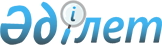 Қазақстан Республикасы Үкіметінің 2009 жылғы 31 желтоқсандағы № 2325 қаулысына өзгерістер мен толықтыру енгізу туралыҚазақстан Республикасы Үкіметінің 2010 жылғы 22 қазандағы № 1099 Қаулысы

      Қазақстан Республикасының Үкіметі ҚАУЛЫ ЕТЕДІ:



      1. «Қазақстан Республикасы Әділет министрлігінің 2010-2014 жылдарға арналған стратегиялық жоспары туралы» Қазақстан Республикасы Үкіметінің 2009 жылғы 31 желтоқсандағы № 2325 қаулысына (Қазақстан Республикасының ПҮАЖ-ы, 2010 ж., № 5, 66-құжат) мынадай өзгерістер мен толықтыру енгізілсін:



      көрсетілген қаулымен бекітілген Қазақстан Республикасы Әділет министрлігінің 2010 - 2014 жылдарға арналған стратегиялық жоспарында:



      «3. Қазақстан Республикасы Әділет министрлігі қызметінің 2010 - 2014 жылдарға арналған стратегиялық бағыттары, мақсаттары, міндеттері мен көрсеткіштері» деген бөлімнің мемлекеттік тілдегі мәтіні мынадай редакцияда жазылсын, орыс тіліндегі мәтіні өзгермейді:«»;

      «2. Ағымдағы ахуалды талдау» деген бөлімде:



      6-тармақ алып тасталсын;



      «3. Қазақстан Республикасы Әділет министрлігі қызметінің 2010 - 2014 жылдарға арналған стратегиялық бағыттары, мақсаттары, міндеттері мен көрсеткіштері» деген бөлімде:



      «2-стратегиялық бағыт. Заңнаманы жетілдіру, сапалы нормашығармашылық қызмет және халықаралық ынтымақтастықты құқықтық қамтамасыз ету» деген кіші бөлімде:



      «Нормашығармашылық процесін жетілдіру» деген 2.1.7-міндетте:



      мына:«»

      деген жол мынадай редакцияда жазылсын:«»;

      мынадай мазмұндағы жолмен толықтырылсын:«»;

      «6-стратегиялық бағыт. Діни сенім бостандығын қамтамасыз ету және мемлекеттік органдардың діни бірлестіктермен өзара іс-қимылын жетілдіру» деген кіші бөлім алып тасталсын;



      «Қазақстан Республикасы Әділет министрлігінің стратегиялық бағыттары мен мақсаттарының мемлекеттің стратегиялық мақсаттарына сәйкестігі» деген кестеде:



      «6-стратегиялық бағыт. Діни сенім бостандығын қамтамасыз ету және мемлекеттік органдардың діни бірлестіктермен өзара іс-қимылын жетілдіру» деген кіші бөлім алып тасталсын;



      «4. Министрліктің функционалдық мүмкіндіктері және ықтимал қауіп-қатерлер» деген бөлімде:



      «Сектораралық өзара іс-қимыл» деген кестеде:

      «Діни істер комитетінің желісі бойынша» деген кіші бөлім алып тасталсын;



      «6. Бюджет бағдарламалары» деген бөлімде:



      «001 Мемлекеттің қызметін құқықтық қамтамасыз ету» деген бюджеттік бағдарламада:

      «2010 жыл» деген бағанда:

      «Сан көрсеткіштері» деген жолдағы «20» деген сандар «19» деген сандармен ауыстырылсын;

      «Бағдарламаны іске асыруға арналған шығыстар» деген жолдағы «6024979» деген сандар «6117106» деген сандармен ауыстырылсын;



      «002 Сот сараптамаларын жүргізу» деген бюджеттік бағдарламада:

      «Бағдарламаны іске асыруға арналған шығыстар» деген жолдың «2010 жыл» деген бағанында «1190146» деген сандар «1248023» деген сандармен ауыстырылсын;



      «003 Сотталғандарды және тергеу-қамауға алынған адамдарды ұстау» деген бюджеттік бағдарламада:

      «Бағдарламаны іске асыруға арналған шығыстар» деген жолдың «2010 жыл» деген бағанында «23452661» деген сандар «24139007» деген сандармен ауыстырылсын;



      «006 Нормативтік құқықтық актілерді, халықаралық шарттардың жобаларын әзірлеу және сараптау» деген бюджеттік бағдарламада:

      «Сапа көрсеткіштері» деген жол мынадай редакцияда жазылсын:«»;

      «008 Діни сенім бостандығы саласындағы мемлекеттік саясатты іске асыру» деген бюджеттік бағдарлама алып тасталсын;



      «014 Дін мәселелері бойынша ғылыми-зерттеу және талдамалық қызметтер» деген бюджеттік бағдарлама алып тасталсын;



      «020 Қылмыстық жазасын өтеген адамдарды оңалтуды ұйымдастыру және жүзеге асыру» деген бюджеттік бағдарламада:

      «Бағдарламаны іске асыруға арналған шығыстар» деген жолдың «2010 жыл» деген бағанында «44012» деген сандар «41000» деген сандармен ауыстырылсын;



      «024 Қылмыстық-атқару жүйесі үшін мамандар даярлау» деген бюджеттік бағдарламада:

      «Бағдарламаны іске асыруға арналған шығыстар» деген жолдың «2010 жыл» деген бағанында «782655» деген сандар «813391» деген сандармен ауыстырылсын;



      «025 Қылмыстық-атқару жүйесінің қызметін үйлестіру бойынша қызмет көрсету» деген бюджеттік бағдарламада:

      «Бағдарламаны іске асыруға арналған шығыстар» деген жолдың «2010 жыл» деген бағанында «2752148» деген сандар «2763681» деген сандармен ауыстырылсын;



      «047 Мемлекет мүдделерін білдіру және қорғау» деген бюджеттік бағдарламада:

      «Бағдарламаны іске асыруға арналған шығыстар» деген жолдың «2010 жыл» деген бағанында «295329» деген сандар «795329» деген сандармен ауыстырылсын;



      «052 Мәдениет және дін саласында халықаралық ынтымақтастықты дамытуға жәрдемдесу» деген бюджеттік бағдарлама алып тасталсын;



      «056 Облыстық бюджеттерге, Астана және Алматы қалаларының бюджеттеріне «жалғыз терезе» қағидаты бойынша халыққа қызмет көрсетуге берілетін ағымдағы нысаналы трансферттер» деген бюджеттік бағдарламада:

      «Бағдарламаны іске асыруға арналған шығыстар» деген жолдың «2010 жыл» деген бағанында «7645831» деген сандар «7836918» деген сандармен ауыстырылсын;



      «090 Қазақстан Республикасында дін, конфессияаралық қатынастар және құқықтық насихат саласындағы әлеуметтік зерттеулер» деген бюджеттік бағдарламада:

      атауы мынадай редакцияда жазылсын:



      «090 Қазақстан Республикасында құқықтық насихат саласындағы зерттеулер»;



      «Сипаттама» деген жол мынадай редакцияда жазылсын:«»;

      «Сан көрсеткіштері» деген жолда:

      мына:«»      деген жолдар алып тасталсын;

      «Нәтиже көрсеткіші» деген жолда «Діни жағдайлар бойынша өткізілген әлеуметтік-зерттеулер мен мониторинг жөнінде тәжірибелік ұсыныстар әзірлеу» деген сөздер «Жүргізілген зерттеулер жөнінде тәжірибелік ұсыныстар әзірлеу» деген сөздермен ауыстырылсын;

      «Бағдарламаны іске асыруға арналған шығыстар» деген жолдың «2010 жыл» деген бағанында «36097» деген сандар «2000» деген сандармен ауыстырылсын;



      «Бюджеттік шығыстарының жиынтығы» деген кестеде:

      2010 жыл деген бағанда:

      «1. Қолданыстағы бағдарламалар, оның ішінде» деген жолдағы «41427823» деген сандар «42616368» деген сандармен ауыстырылсын;

      «Ағымдағы бюджеттік бағдарламалар» деген жолдағы «41427823» деген сандар «42616368» деген сандармен ауыстырылсын;

      «2. Әзірлеуге ұсынылатын бағдарламалар, оның ішінде» деген жолдағы «7894290» деген сандар «8085377» деген сандармен ауыстырылсын;

      «Ағымдағы бюджеттік бағдарламалар» деген жолдағы «7894290» деген сандар «8085377» деген сандармен ауыстырылсын;

      «Барлығы шығыстар, оның ішінде» деген жолдағы «49322113» деген сандар «50701745» деген сандармен ауыстырылсын;

      «Ағымдағы бюджеттік бағдарламалар» деген жолдағы «49322113» деген сандар «50701745» деген сандармен ауыстырылсын;



      «Стратегиялық бағыттар, мақсаттар, міндеттер және бюджет бағдарламасы бойынша шығыстарды бөлу» деген кестеде:

      «2010 жыл» деген бағанда:



      «3-стратегиялық бағыт. Қылмыстық-атқару жүйесін халықаралық стандарттарға жақындату» деген кіші бөлімде:

      «3.1-мақсат. Қылмыстық-атқару жүйесі қызметінің тиімділігін арттыру және оны халықаралық стандарттарға жақындату» деген жолда «23452661» деген сандар «24139007» деген сандармен ауыстырылсын;

      «4-бюджеттік бағдарлама. 003 Сотталғандарды және тергеу-қамауға алынған адамдарды ұстау» деген жолда «23452661» деген сандар «24139007» деген сандармен ауыстырылсын;



      «4-стратегиялық бағыт. Сот-сараптамасы жүйесін халықаралық стандарттарға жақындату» деген кіші бөлімде:

      «4.1-мақсат Сот-сараптама қызметінің тиімділігін арттыру, сот сараптамасын халықаралық стандарттарға сәйкес келтіру деген» деген жолда «1190146» деген сандар «1248023» деген сандармен ауыстырылсын;

      «5-бюджеттік бағдарлама. 002 Сот сараптамаларын жүргізу» деген жолда «1190146» деген сандар «1248023» деген сандармен ауыстырылсын;



      «6-стратегиялық бағыт. Діни сенім бостандығын қамтамасыз ету және мемлекеттік органдардың діни бірлестіктермен өзара іс-қимылын жетілдіру» деген кіші бөлім алып тасталсын.



      2. Осы қаулы қол қойылған күнінен бастап қолданысқа енгізіледі және ресми жариялануға тиіс.      Қазақстан Республикасының

      Премьер-Министрі                                К. Мәсімов
					© 2012. Қазақстан Республикасы Әділет министрлігінің «Қазақстан Республикасының Заңнама және құқықтық ақпарат институты» ШЖҚ РМК
				АтауыӨлшем бірлігіЕсепті кезеңЕсепті кезеңЖоспарлы кезеңЖоспарлы кезеңЖоспарлы кезеңЖоспарлы кезеңЖоспарлы кезеңАтауыӨлшем бірлігі2008 жыл (есеп)2009 жыл (жоспар)2010 жыл2011 жыл2012 жыл2013 жыл2014 жыл1-стратегиялық бағыт. Заңнамаға сәйкес әділет органдары ұсынатын мемлекеттік қызметтер көрсету және адвокаттар мен нотариустар көрсететін заңгерлік қызметтер көрсету сапасын арттыру, азаматтардың құқықтық мәдениетін арттыру.1-стратегиялық бағыт. Заңнамаға сәйкес әділет органдары ұсынатын мемлекеттік қызметтер көрсету және адвокаттар мен нотариустар көрсететін заңгерлік қызметтер көрсету сапасын арттыру, азаматтардың құқықтық мәдениетін арттыру.1-стратегиялық бағыт. Заңнамаға сәйкес әділет органдары ұсынатын мемлекеттік қызметтер көрсету және адвокаттар мен нотариустар көрсететін заңгерлік қызметтер көрсету сапасын арттыру, азаматтардың құқықтық мәдениетін арттыру.1-стратегиялық бағыт. Заңнамаға сәйкес әділет органдары ұсынатын мемлекеттік қызметтер көрсету және адвокаттар мен нотариустар көрсететін заңгерлік қызметтер көрсету сапасын арттыру, азаматтардың құқықтық мәдениетін арттыру.1-стратегиялық бағыт. Заңнамаға сәйкес әділет органдары ұсынатын мемлекеттік қызметтер көрсету және адвокаттар мен нотариустар көрсететін заңгерлік қызметтер көрсету сапасын арттыру, азаматтардың құқықтық мәдениетін арттыру.1-стратегиялық бағыт. Заңнамаға сәйкес әділет органдары ұсынатын мемлекеттік қызметтер көрсету және адвокаттар мен нотариустар көрсететін заңгерлік қызметтер көрсету сапасын арттыру, азаматтардың құқықтық мәдениетін арттыру.1-стратегиялық бағыт. Заңнамаға сәйкес әділет органдары ұсынатын мемлекеттік қызметтер көрсету және адвокаттар мен нотариустар көрсететін заңгерлік қызметтер көрсету сапасын арттыру, азаматтардың құқықтық мәдениетін арттыру.1-стратегиялық бағыт. Заңнамаға сәйкес әділет органдары ұсынатын мемлекеттік қызметтер көрсету және адвокаттар мен нотариустар көрсететін заңгерлік қызметтер көрсету сапасын арттыру, азаматтардың құқықтық мәдениетін арттыру.1-стратегиялық бағыт. Заңнамаға сәйкес әділет органдары ұсынатын мемлекеттік қызметтер көрсету және адвокаттар мен нотариустар көрсететін заңгерлік қызметтер көрсету сапасын арттыру, азаматтардың құқықтық мәдениетін арттыру.1.1-мақсат. Мемлекеттік қызметтер көрсету үдерістерін оңтайландыру, олардың жариялылығы мен қол жетімділігін қамтамасыз ету1.1-мақсат. Мемлекеттік қызметтер көрсету үдерістерін оңтайландыру, олардың жариялылығы мен қол жетімділігін қамтамасыз ету1.1-мақсат. Мемлекеттік қызметтер көрсету үдерістерін оңтайландыру, олардың жариялылығы мен қол жетімділігін қамтамасыз ету1.1-мақсат. Мемлекеттік қызметтер көрсету үдерістерін оңтайландыру, олардың жариялылығы мен қол жетімділігін қамтамасыз ету1.1-мақсат. Мемлекеттік қызметтер көрсету үдерістерін оңтайландыру, олардың жариялылығы мен қол жетімділігін қамтамасыз ету1.1-мақсат. Мемлекеттік қызметтер көрсету үдерістерін оңтайландыру, олардың жариялылығы мен қол жетімділігін қамтамасыз ету1.1-мақсат. Мемлекеттік қызметтер көрсету үдерістерін оңтайландыру, олардың жариялылығы мен қол жетімділігін қамтамасыз ету1.1-мақсат. Мемлекеттік қызметтер көрсету үдерістерін оңтайландыру, олардың жариялылығы мен қол жетімділігін қамтамасыз ету1.1-мақсат. Мемлекеттік қызметтер көрсету үдерістерін оңтайландыру, олардың жариялылығы мен қол жетімділігін қамтамасыз етуНысаналы индикатор: Тұтынушылардың әділет органдары көрсететін қызметтердің сапасы мен қол жетімділігіне қанағаттануы 2010 жылға қарай 70%-дан, 2011 жылы - 80%-дан, 2012 жылы - 85%-дан, 2013 жылы - 90%-дан, 2014 жылы - 95%-дан кем болмауы тиіс.Нысаналы индикатор: Тұтынушылардың әділет органдары көрсететін қызметтердің сапасы мен қол жетімділігіне қанағаттануы 2010 жылға қарай 70%-дан, 2011 жылы - 80%-дан, 2012 жылы - 85%-дан, 2013 жылы - 90%-дан, 2014 жылы - 95%-дан кем болмауы тиіс.Нысаналы индикатор: Тұтынушылардың әділет органдары көрсететін қызметтердің сапасы мен қол жетімділігіне қанағаттануы 2010 жылға қарай 70%-дан, 2011 жылы - 80%-дан, 2012 жылы - 85%-дан, 2013 жылы - 90%-дан, 2014 жылы - 95%-дан кем болмауы тиіс.Нысаналы индикатор: Тұтынушылардың әділет органдары көрсететін қызметтердің сапасы мен қол жетімділігіне қанағаттануы 2010 жылға қарай 70%-дан, 2011 жылы - 80%-дан, 2012 жылы - 85%-дан, 2013 жылы - 90%-дан, 2014 жылы - 95%-дан кем болмауы тиіс.Нысаналы индикатор: Тұтынушылардың әділет органдары көрсететін қызметтердің сапасы мен қол жетімділігіне қанағаттануы 2010 жылға қарай 70%-дан, 2011 жылы - 80%-дан, 2012 жылы - 85%-дан, 2013 жылы - 90%-дан, 2014 жылы - 95%-дан кем болмауы тиіс.Нысаналы индикатор: Тұтынушылардың әділет органдары көрсететін қызметтердің сапасы мен қол жетімділігіне қанағаттануы 2010 жылға қарай 70%-дан, 2011 жылы - 80%-дан, 2012 жылы - 85%-дан, 2013 жылы - 90%-дан, 2014 жылы - 95%-дан кем болмауы тиіс.Нысаналы индикатор: Тұтынушылардың әділет органдары көрсететін қызметтердің сапасы мен қол жетімділігіне қанағаттануы 2010 жылға қарай 70%-дан, 2011 жылы - 80%-дан, 2012 жылы - 85%-дан, 2013 жылы - 90%-дан, 2014 жылы - 95%-дан кем болмауы тиіс.Нысаналы индикатор: Тұтынушылардың әділет органдары көрсететін қызметтердің сапасы мен қол жетімділігіне қанағаттануы 2010 жылға қарай 70%-дан, 2011 жылы - 80%-дан, 2012 жылы - 85%-дан, 2013 жылы - 90%-дан, 2014 жылы - 95%-дан кем болмауы тиіс.Нысаналы индикатор: Тұтынушылардың әділет органдары көрсететін қызметтердің сапасы мен қол жетімділігіне қанағаттануы 2010 жылға қарай 70%-дан, 2011 жылы - 80%-дан, 2012 жылы - 85%-дан, 2013 жылы - 90%-дан, 2014 жылы - 95%-дан кем болмауы тиіс.1.1.1-міндет. Мемлекеттік қызметтер көрсету стандарттары мен регламенттерін енгізу және оларды ХҚО арқылы көрсету жолымен мемлекеттік қызметтер көрсетуде әкімшілік кедергілерді жою1.1.1-міндет. Мемлекеттік қызметтер көрсету стандарттары мен регламенттерін енгізу және оларды ХҚО арқылы көрсету жолымен мемлекеттік қызметтер көрсетуде әкімшілік кедергілерді жою1.1.1-міндет. Мемлекеттік қызметтер көрсету стандарттары мен регламенттерін енгізу және оларды ХҚО арқылы көрсету жолымен мемлекеттік қызметтер көрсетуде әкімшілік кедергілерді жою1.1.1-міндет. Мемлекеттік қызметтер көрсету стандарттары мен регламенттерін енгізу және оларды ХҚО арқылы көрсету жолымен мемлекеттік қызметтер көрсетуде әкімшілік кедергілерді жою1.1.1-міндет. Мемлекеттік қызметтер көрсету стандарттары мен регламенттерін енгізу және оларды ХҚО арқылы көрсету жолымен мемлекеттік қызметтер көрсетуде әкімшілік кедергілерді жою1.1.1-міндет. Мемлекеттік қызметтер көрсету стандарттары мен регламенттерін енгізу және оларды ХҚО арқылы көрсету жолымен мемлекеттік қызметтер көрсетуде әкімшілік кедергілерді жою1.1.1-міндет. Мемлекеттік қызметтер көрсету стандарттары мен регламенттерін енгізу және оларды ХҚО арқылы көрсету жолымен мемлекеттік қызметтер көрсетуде әкімшілік кедергілерді жою1.1.1-міндет. Мемлекеттік қызметтер көрсету стандарттары мен регламенттерін енгізу және оларды ХҚО арқылы көрсету жолымен мемлекеттік қызметтер көрсетуде әкімшілік кедергілерді жою1.1.1-міндет. Мемлекеттік қызметтер көрсету стандарттары мен регламенттерін енгізу және оларды ХҚО арқылы көрсету жолымен мемлекеттік қызметтер көрсетуде әкімшілік кедергілерді жоюҚабылданған стандарттар регламенттердің орындалуы%60651.1.2-міндет. Мемлекеттік қызмет көрсету регламенттерін әзірлеу және енгізу жолымен мемлекеттік қызметтер көрсетуді оңтайландыру1.1.2-міндет. Мемлекеттік қызмет көрсету регламенттерін әзірлеу және енгізу жолымен мемлекеттік қызметтер көрсетуді оңтайландыру1.1.2-міндет. Мемлекеттік қызмет көрсету регламенттерін әзірлеу және енгізу жолымен мемлекеттік қызметтер көрсетуді оңтайландыру1.1.2-міндет. Мемлекеттік қызмет көрсету регламенттерін әзірлеу және енгізу жолымен мемлекеттік қызметтер көрсетуді оңтайландыру1.1.2-міндет. Мемлекеттік қызмет көрсету регламенттерін әзірлеу және енгізу жолымен мемлекеттік қызметтер көрсетуді оңтайландыру1.1.2-міндет. Мемлекеттік қызмет көрсету регламенттерін әзірлеу және енгізу жолымен мемлекеттік қызметтер көрсетуді оңтайландыру1.1.2-міндет. Мемлекеттік қызмет көрсету регламенттерін әзірлеу және енгізу жолымен мемлекеттік қызметтер көрсетуді оңтайландыру1.1.2-міндет. Мемлекеттік қызмет көрсету регламенттерін әзірлеу және енгізу жолымен мемлекеттік қызметтер көрсетуді оңтайландыру1.1.2-міндет. Мемлекеттік қызмет көрсету регламенттерін әзірлеу және енгізу жолымен мемлекеттік қызметтер көрсетуді оңтайландыруХҚО арқылы көрсетілетін қызмет көрсету тізбесін көбейтусаны57661.1.3-міндет. Қайта даярлау және олардың біліктіліктерін арттыру арқылы кадр әлеуетін күшейту1.1.3-міндет. Қайта даярлау және олардың біліктіліктерін арттыру арқылы кадр әлеуетін күшейту1.1.3-міндет. Қайта даярлау және олардың біліктіліктерін арттыру арқылы кадр әлеуетін күшейту1.1.3-міндет. Қайта даярлау және олардың біліктіліктерін арттыру арқылы кадр әлеуетін күшейту1.1.3-міндет. Қайта даярлау және олардың біліктіліктерін арттыру арқылы кадр әлеуетін күшейту1.1.3-міндет. Қайта даярлау және олардың біліктіліктерін арттыру арқылы кадр әлеуетін күшейту1.1.3-міндет. Қайта даярлау және олардың біліктіліктерін арттыру арқылы кадр әлеуетін күшейту1.1.3-міндет. Қайта даярлау және олардың біліктіліктерін арттыру арқылы кадр әлеуетін күшейту1.1.3-міндет. Қайта даярлау және олардың біліктіліктерін арттыру арқылы кадр әлеуетін күшейтуӘділет органдарының тікелей қызмет көрсететін қызметкерлерінің біліктілігін арттыру және қайта даярлау%50601.1.4-міндет. Әділет органдары көрсететін қызметтер сапасын бақылаудың тиімді тетіктері мен тәсілдерін жасау1.1.4-міндет. Әділет органдары көрсететін қызметтер сапасын бақылаудың тиімді тетіктері мен тәсілдерін жасау1.1.4-міндет. Әділет органдары көрсететін қызметтер сапасын бақылаудың тиімді тетіктері мен тәсілдерін жасау1.1.4-міндет. Әділет органдары көрсететін қызметтер сапасын бақылаудың тиімді тетіктері мен тәсілдерін жасау1.1.4-міндет. Әділет органдары көрсететін қызметтер сапасын бақылаудың тиімді тетіктері мен тәсілдерін жасау1.1.4-міндет. Әділет органдары көрсететін қызметтер сапасын бақылаудың тиімді тетіктері мен тәсілдерін жасау1.1.4-міндет. Әділет органдары көрсететін қызметтер сапасын бақылаудың тиімді тетіктері мен тәсілдерін жасау1.1.4-міндет. Әділет органдары көрсететін қызметтер сапасын бақылаудың тиімді тетіктері мен тәсілдерін жасау1.1.4-міндет. Әділет органдары көрсететін қызметтер сапасын бақылаудың тиімді тетіктері мен тәсілдерін жасауӘділет органдары көрсететін қызметтерді электрондық бақылау жүйесімен қамту%5060Мемлекеттік қызметті алуға кезек күту уақытын азайту (ХҚО-да кезек күтудің ең жоғарғы уақыт аралығы)мин.40351.1.5-міндет. «Бизнесті бастауға қажетті рәсімдердің саны», «Бизнесті бастауға қажетті уақыт», «Меншікке құқық» индикаторлары бойынша ДЭФ БҚҒ рейтингтерінде Қазақстанның ұстанымдарын жақсарту немесе олардың нашарлауына жол бермеу1.1.5-міндет. «Бизнесті бастауға қажетті рәсімдердің саны», «Бизнесті бастауға қажетті уақыт», «Меншікке құқық» индикаторлары бойынша ДЭФ БҚҒ рейтингтерінде Қазақстанның ұстанымдарын жақсарту немесе олардың нашарлауына жол бермеу1.1.5-міндет. «Бизнесті бастауға қажетті рәсімдердің саны», «Бизнесті бастауға қажетті уақыт», «Меншікке құқық» индикаторлары бойынша ДЭФ БҚҒ рейтингтерінде Қазақстанның ұстанымдарын жақсарту немесе олардың нашарлауына жол бермеу1.1.5-міндет. «Бизнесті бастауға қажетті рәсімдердің саны», «Бизнесті бастауға қажетті уақыт», «Меншікке құқық» индикаторлары бойынша ДЭФ БҚҒ рейтингтерінде Қазақстанның ұстанымдарын жақсарту немесе олардың нашарлауына жол бермеу1.1.5-міндет. «Бизнесті бастауға қажетті рәсімдердің саны», «Бизнесті бастауға қажетті уақыт», «Меншікке құқық» индикаторлары бойынша ДЭФ БҚҒ рейтингтерінде Қазақстанның ұстанымдарын жақсарту немесе олардың нашарлауына жол бермеу1.1.5-міндет. «Бизнесті бастауға қажетті рәсімдердің саны», «Бизнесті бастауға қажетті уақыт», «Меншікке құқық» индикаторлары бойынша ДЭФ БҚҒ рейтингтерінде Қазақстанның ұстанымдарын жақсарту немесе олардың нашарлауына жол бермеу1.1.5-міндет. «Бизнесті бастауға қажетті рәсімдердің саны», «Бизнесті бастауға қажетті уақыт», «Меншікке құқық» индикаторлары бойынша ДЭФ БҚҒ рейтингтерінде Қазақстанның ұстанымдарын жақсарту немесе олардың нашарлауына жол бермеу1.1.5-міндет. «Бизнесті бастауға қажетті рәсімдердің саны», «Бизнесті бастауға қажетті уақыт», «Меншікке құқық» индикаторлары бойынша ДЭФ БҚҒ рейтингтерінде Қазақстанның ұстанымдарын жақсарту немесе олардың нашарлауына жол бермеу1.1.5-міндет. «Бизнесті бастауға қажетті рәсімдердің саны», «Бизнесті бастауға қажетті уақыт», «Меншікке құқық» индикаторлары бойынша ДЭФ БҚҒ рейтингтерінде Қазақстанның ұстанымдарын жақсарту немесе олардың нашарлауына жол бермеуДЭФ БҚҒ рейтингінде «Бизнесті бастауға қажетті рәсімдердің саны» индикаторы бойынша болжалды ұстанымыорын44434241403938ДЭФ БҚҒ рейтингінде «Бизнесті бастауға қажетті уақыт» индикаторы бойынша болжалды ұстанымыорын44434241403938ДЭФ БҚҒ рейтингінде «Меншікке құқық» индикаторы бойынша болжалды ұстанымыорын959493919089881.1.6-міндет. «Кәсіпорын ашу» және «Меншікті тіркеу» индикаторлары бойынша Дүниежүзілік Банктің «Doing business» рейтингтеріндегі Қазақстанның ұстанымдарын жақсарту немесе нашарлауына жол бермеу1.1.6-міндет. «Кәсіпорын ашу» және «Меншікті тіркеу» индикаторлары бойынша Дүниежүзілік Банктің «Doing business» рейтингтеріндегі Қазақстанның ұстанымдарын жақсарту немесе нашарлауына жол бермеу1.1.6-міндет. «Кәсіпорын ашу» және «Меншікті тіркеу» индикаторлары бойынша Дүниежүзілік Банктің «Doing business» рейтингтеріндегі Қазақстанның ұстанымдарын жақсарту немесе нашарлауына жол бермеу1.1.6-міндет. «Кәсіпорын ашу» және «Меншікті тіркеу» индикаторлары бойынша Дүниежүзілік Банктің «Doing business» рейтингтеріндегі Қазақстанның ұстанымдарын жақсарту немесе нашарлауына жол бермеу1.1.6-міндет. «Кәсіпорын ашу» және «Меншікті тіркеу» индикаторлары бойынша Дүниежүзілік Банктің «Doing business» рейтингтеріндегі Қазақстанның ұстанымдарын жақсарту немесе нашарлауына жол бермеу1.1.6-міндет. «Кәсіпорын ашу» және «Меншікті тіркеу» индикаторлары бойынша Дүниежүзілік Банктің «Doing business» рейтингтеріндегі Қазақстанның ұстанымдарын жақсарту немесе нашарлауына жол бермеу1.1.6-міндет. «Кәсіпорын ашу» және «Меншікті тіркеу» индикаторлары бойынша Дүниежүзілік Банктің «Doing business» рейтингтеріндегі Қазақстанның ұстанымдарын жақсарту немесе нашарлауына жол бермеу1.1.6-міндет. «Кәсіпорын ашу» және «Меншікті тіркеу» индикаторлары бойынша Дүниежүзілік Банктің «Doing business» рейтингтеріндегі Қазақстанның ұстанымдарын жақсарту немесе нашарлауына жол бермеу1.1.6-міндет. «Кәсіпорын ашу» және «Меншікті тіркеу» индикаторлары бойынша Дүниежүзілік Банктің «Doing business» рейтингтеріндегі Қазақстанның ұстанымдарын жақсарту немесе нашарлауына жол бермеу«Doing business» рейтингтеріндегі «Кәсіпорын ашу» индикаторы бойынша болжалды ұстанымыорын79782020202020«Doing business» рейтингтеріндегі

«Меншікті тіркеу» индикаторы бойынша болжалды ұстанымыорын772520201818181.2-мақсат. Азаматтардың білікті заң көмегін алуға құқықтарын іске асыруды қамтамасыз ету.1.2-мақсат. Азаматтардың білікті заң көмегін алуға құқықтарын іске асыруды қамтамасыз ету.1.2-мақсат. Азаматтардың білікті заң көмегін алуға құқықтарын іске асыруды қамтамасыз ету.1.2-мақсат. Азаматтардың білікті заң көмегін алуға құқықтарын іске асыруды қамтамасыз ету.1.2-мақсат. Азаматтардың білікті заң көмегін алуға құқықтарын іске асыруды қамтамасыз ету.1.2-мақсат. Азаматтардың білікті заң көмегін алуға құқықтарын іске асыруды қамтамасыз ету.1.2-мақсат. Азаматтардың білікті заң көмегін алуға құқықтарын іске асыруды қамтамасыз ету.1.2-мақсат. Азаматтардың білікті заң көмегін алуға құқықтарын іске асыруды қамтамасыз ету.1.2-мақсат. Азаматтардың білікті заң көмегін алуға құқықтарын іске асыруды қамтамасыз ету.Тұтынушылардың нотариаттық қызмет сапасына қанағаттануы 2010 жылға қарай 65%-дан, 2011 жылға - 70%-дан және 2012 жылға - 75%-дан, 2013 жылға - 80%-дан, 2014 жылға - 85%-дан кем болмауы тиіс.Тұтынушылардың нотариаттық қызмет сапасына қанағаттануы 2010 жылға қарай 65%-дан, 2011 жылға - 70%-дан және 2012 жылға - 75%-дан, 2013 жылға - 80%-дан, 2014 жылға - 85%-дан кем болмауы тиіс.Тұтынушылардың нотариаттық қызмет сапасына қанағаттануы 2010 жылға қарай 65%-дан, 2011 жылға - 70%-дан және 2012 жылға - 75%-дан, 2013 жылға - 80%-дан, 2014 жылға - 85%-дан кем болмауы тиіс.Тұтынушылардың нотариаттық қызмет сапасына қанағаттануы 2010 жылға қарай 65%-дан, 2011 жылға - 70%-дан және 2012 жылға - 75%-дан, 2013 жылға - 80%-дан, 2014 жылға - 85%-дан кем болмауы тиіс.Тұтынушылардың нотариаттық қызмет сапасына қанағаттануы 2010 жылға қарай 65%-дан, 2011 жылға - 70%-дан және 2012 жылға - 75%-дан, 2013 жылға - 80%-дан, 2014 жылға - 85%-дан кем болмауы тиіс.Тұтынушылардың нотариаттық қызмет сапасына қанағаттануы 2010 жылға қарай 65%-дан, 2011 жылға - 70%-дан және 2012 жылға - 75%-дан, 2013 жылға - 80%-дан, 2014 жылға - 85%-дан кем болмауы тиіс.Тұтынушылардың нотариаттық қызмет сапасына қанағаттануы 2010 жылға қарай 65%-дан, 2011 жылға - 70%-дан және 2012 жылға - 75%-дан, 2013 жылға - 80%-дан, 2014 жылға - 85%-дан кем болмауы тиіс.Тұтынушылардың нотариаттық қызмет сапасына қанағаттануы 2010 жылға қарай 65%-дан, 2011 жылға - 70%-дан және 2012 жылға - 75%-дан, 2013 жылға - 80%-дан, 2014 жылға - 85%-дан кем болмауы тиіс.Тұтынушылардың нотариаттық қызмет сапасына қанағаттануы 2010 жылға қарай 65%-дан, 2011 жылға - 70%-дан және 2012 жылға - 75%-дан, 2013 жылға - 80%-дан, 2014 жылға - 85%-дан кем болмауы тиіс.1.2.1-міндет. Азаматтардың әлеуметтік жағынан қорғалмаған санаттарына тегін нотариаттық қызметтер алу мүмкіндігін көздейтін НҚА әзірлеу1.2.1-міндет. Азаматтардың әлеуметтік жағынан қорғалмаған санаттарына тегін нотариаттық қызметтер алу мүмкіндігін көздейтін НҚА әзірлеу1.2.1-міндет. Азаматтардың әлеуметтік жағынан қорғалмаған санаттарына тегін нотариаттық қызметтер алу мүмкіндігін көздейтін НҚА әзірлеу1.2.1-міндет. Азаматтардың әлеуметтік жағынан қорғалмаған санаттарына тегін нотариаттық қызметтер алу мүмкіндігін көздейтін НҚА әзірлеу1.2.1-міндет. Азаматтардың әлеуметтік жағынан қорғалмаған санаттарына тегін нотариаттық қызметтер алу мүмкіндігін көздейтін НҚА әзірлеу1.2.1-міндет. Азаматтардың әлеуметтік жағынан қорғалмаған санаттарына тегін нотариаттық қызметтер алу мүмкіндігін көздейтін НҚА әзірлеу1.2.1-міндет. Азаматтардың әлеуметтік жағынан қорғалмаған санаттарына тегін нотариаттық қызметтер алу мүмкіндігін көздейтін НҚА әзірлеу1.2.1-міндет. Азаматтардың әлеуметтік жағынан қорғалмаған санаттарына тегін нотариаттық қызметтер алу мүмкіндігін көздейтін НҚА әзірлеу1.2.1-міндет. Азаматтардың әлеуметтік жағынан қорғалмаған санаттарына тегін нотариаттық қызметтер алу мүмкіндігін көздейтін НҚА әзірлеуНотариат мәселелерін регламенттейтін НҚА  әзірлеусаны11.2.2-міндет. Азаматтардың әлеуметтік жағынан қорғалмаған санаттарына адвокаттардың көрсететін заң көмегін тегін алу мүмкіндіктерін көздейтін НҚА әзірлеу1.2.2-міндет. Азаматтардың әлеуметтік жағынан қорғалмаған санаттарына адвокаттардың көрсететін заң көмегін тегін алу мүмкіндіктерін көздейтін НҚА әзірлеу1.2.2-міндет. Азаматтардың әлеуметтік жағынан қорғалмаған санаттарына адвокаттардың көрсететін заң көмегін тегін алу мүмкіндіктерін көздейтін НҚА әзірлеу1.2.2-міндет. Азаматтардың әлеуметтік жағынан қорғалмаған санаттарына адвокаттардың көрсететін заң көмегін тегін алу мүмкіндіктерін көздейтін НҚА әзірлеу1.2.2-міндет. Азаматтардың әлеуметтік жағынан қорғалмаған санаттарына адвокаттардың көрсететін заң көмегін тегін алу мүмкіндіктерін көздейтін НҚА әзірлеу1.2.2-міндет. Азаматтардың әлеуметтік жағынан қорғалмаған санаттарына адвокаттардың көрсететін заң көмегін тегін алу мүмкіндіктерін көздейтін НҚА әзірлеу1.2.2-міндет. Азаматтардың әлеуметтік жағынан қорғалмаған санаттарына адвокаттардың көрсететін заң көмегін тегін алу мүмкіндіктерін көздейтін НҚА әзірлеу1.2.2-міндет. Азаматтардың әлеуметтік жағынан қорғалмаған санаттарына адвокаттардың көрсететін заң көмегін тегін алу мүмкіндіктерін көздейтін НҚА әзірлеу1.2.2-міндет. Азаматтардың әлеуметтік жағынан қорғалмаған санаттарына адвокаттардың көрсететін заң көмегін тегін алу мүмкіндіктерін көздейтін НҚА әзірлеуАдвокатура мәселелерін регламенттейтін НҚА әзірлеусаны111.2.3-міндет. Заңгерлік қызметтердің сапасын арттыру, олардың қол жетімділігін қамтамасыз ету1.2.3-міндет. Заңгерлік қызметтердің сапасын арттыру, олардың қол жетімділігін қамтамасыз ету1.2.3-міндет. Заңгерлік қызметтердің сапасын арттыру, олардың қол жетімділігін қамтамасыз ету1.2.3-міндет. Заңгерлік қызметтердің сапасын арттыру, олардың қол жетімділігін қамтамасыз ету1.2.3-міндет. Заңгерлік қызметтердің сапасын арттыру, олардың қол жетімділігін қамтамасыз ету1.2.3-міндет. Заңгерлік қызметтердің сапасын арттыру, олардың қол жетімділігін қамтамасыз ету1.2.3-міндет. Заңгерлік қызметтердің сапасын арттыру, олардың қол жетімділігін қамтамасыз ету1.2.3-міндет. Заңгерлік қызметтердің сапасын арттыру, олардың қол жетімділігін қамтамасыз ету1.2.3-міндет. Заңгерлік қызметтердің сапасын арттыру, олардың қол жетімділігін қамтамасыз етуНотариустардың әрекеттеріне шағымдану туралы сотта қанағаттандырылған өтініштерді азайту%145 қанағаттандырылған талап арыз10%-ға20%-ға30%-ға40%-ға50%-ға60%-ғаАумақтарды нотариаттық/адвокаттық қызметтермен біртіндеп қамту%1 нотариаттық қызметпен қамтылмаған1 нотариаттық қызметпен қамтылмаған100 %100 %100 %100 %100 %Аумақтарды нотариаттық/адвокаттық қызметтермен біртіндеп қамту%3 аудан адвокат қызметпен қамтылмаған2 аудан адвокат қызметпен қамтылмаған100 %100 %100 %100 %100 %1.2.4-міндет. Нотариустар қызметінің тиімділігін бағалау әдістемесін әзірлеу1.2.4-міндет. Нотариустар қызметінің тиімділігін бағалау әдістемесін әзірлеу1.2.4-міндет. Нотариустар қызметінің тиімділігін бағалау әдістемесін әзірлеу1.2.4-міндет. Нотариустар қызметінің тиімділігін бағалау әдістемесін әзірлеу1.2.4-міндет. Нотариустар қызметінің тиімділігін бағалау әдістемесін әзірлеу1.2.4-міндет. Нотариустар қызметінің тиімділігін бағалау әдістемесін әзірлеу1.2.4-міндет. Нотариустар қызметінің тиімділігін бағалау әдістемесін әзірлеу1.2.4-міндет. Нотариустар қызметінің тиімділігін бағалау әдістемесін әзірлеу1.2.4-міндет. Нотариустар қызметінің тиімділігін бағалау әдістемесін әзірлеуНотариустар қызметінің тиімділігін бағалау әдістемесісаны11.3-мақсат. Ел азаматтарының құқықтық мәдениетін арттыру.1.3-мақсат. Ел азаматтарының құқықтық мәдениетін арттыру.1.3-мақсат. Ел азаматтарының құқықтық мәдениетін арттыру.1.3-мақсат. Ел азаматтарының құқықтық мәдениетін арттыру.1.3-мақсат. Ел азаматтарының құқықтық мәдениетін арттыру.1.3-мақсат. Ел азаматтарының құқықтық мәдениетін арттыру.1.3-мақсат. Ел азаматтарының құқықтық мәдениетін арттыру.1.3-мақсат. Ел азаматтарының құқықтық мәдениетін арттыру.1.3-мақсат. Ел азаматтарының құқықтық мәдениетін арттыру.Нысаналы индикатор: Құқық бұзушылықтар мен қылмыстарды жыл сайын 1 %-ға қысқартуНысаналы индикатор: Құқық бұзушылықтар мен қылмыстарды жыл сайын 1 %-ға қысқартуНысаналы индикатор: Құқық бұзушылықтар мен қылмыстарды жыл сайын 1 %-ға қысқартуНысаналы индикатор: Құқық бұзушылықтар мен қылмыстарды жыл сайын 1 %-ға қысқартуНысаналы индикатор: Құқық бұзушылықтар мен қылмыстарды жыл сайын 1 %-ға қысқартуНысаналы индикатор: Құқық бұзушылықтар мен қылмыстарды жыл сайын 1 %-ға қысқартуНысаналы индикатор: Құқық бұзушылықтар мен қылмыстарды жыл сайын 1 %-ға қысқартуНысаналы индикатор: Құқық бұзушылықтар мен қылмыстарды жыл сайын 1 %-ға қысқартуНысаналы индикатор: Құқық бұзушылықтар мен қылмыстарды жыл сайын 1 %-ға қысқарту1.3.1-міндет. Республика азаматтарының құқықтық сауаттылығын арттыру үшін халықтың ақпараттық-насихаттық жұмыстармен (іс-шаралармен) қамтылуын ұлғайту, соның ішінде қоғамда сыбайлас жемқорлыққа төзбеушілік көзқарас қалыптастыру1.3.1-міндет. Республика азаматтарының құқықтық сауаттылығын арттыру үшін халықтың ақпараттық-насихаттық жұмыстармен (іс-шаралармен) қамтылуын ұлғайту, соның ішінде қоғамда сыбайлас жемқорлыққа төзбеушілік көзқарас қалыптастыру1.3.1-міндет. Республика азаматтарының құқықтық сауаттылығын арттыру үшін халықтың ақпараттық-насихаттық жұмыстармен (іс-шаралармен) қамтылуын ұлғайту, соның ішінде қоғамда сыбайлас жемқорлыққа төзбеушілік көзқарас қалыптастыру1.3.1-міндет. Республика азаматтарының құқықтық сауаттылығын арттыру үшін халықтың ақпараттық-насихаттық жұмыстармен (іс-шаралармен) қамтылуын ұлғайту, соның ішінде қоғамда сыбайлас жемқорлыққа төзбеушілік көзқарас қалыптастыру1.3.1-міндет. Республика азаматтарының құқықтық сауаттылығын арттыру үшін халықтың ақпараттық-насихаттық жұмыстармен (іс-шаралармен) қамтылуын ұлғайту, соның ішінде қоғамда сыбайлас жемқорлыққа төзбеушілік көзқарас қалыптастыру1.3.1-міндет. Республика азаматтарының құқықтық сауаттылығын арттыру үшін халықтың ақпараттық-насихаттық жұмыстармен (іс-шаралармен) қамтылуын ұлғайту, соның ішінде қоғамда сыбайлас жемқорлыққа төзбеушілік көзқарас қалыптастыру1.3.1-міндет. Республика азаматтарының құқықтық сауаттылығын арттыру үшін халықтың ақпараттық-насихаттық жұмыстармен (іс-шаралармен) қамтылуын ұлғайту, соның ішінде қоғамда сыбайлас жемқорлыққа төзбеушілік көзқарас қалыптастыру1.3.1-міндет. Республика азаматтарының құқықтық сауаттылығын арттыру үшін халықтың ақпараттық-насихаттық жұмыстармен (іс-шаралармен) қамтылуын ұлғайту, соның ішінде қоғамда сыбайлас жемқорлыққа төзбеушілік көзқарас қалыптастыру1.3.1-міндет. Республика азаматтарының құқықтық сауаттылығын арттыру үшін халықтың ақпараттық-насихаттық жұмыстармен (іс-шаралармен) қамтылуын ұлғайту, соның ішінде қоғамда сыбайлас жемқорлыққа төзбеушілік көзқарас қалыптастыруБАҚ-тардағы жарияланымдар мен құқық түсіндіру іс-шараларын жүргізусаны32 00032 20032 50032 60033 00033 20033 5001.3.2-міндет. Құқықтық мәдениет деңгейін арттырудың маңызды мәселелері бойынша кешенді ғылыми зерттеулер жүргізу1.3.2-міндет. Құқықтық мәдениет деңгейін арттырудың маңызды мәселелері бойынша кешенді ғылыми зерттеулер жүргізу1.3.2-міндет. Құқықтық мәдениет деңгейін арттырудың маңызды мәселелері бойынша кешенді ғылыми зерттеулер жүргізу1.3.2-міндет. Құқықтық мәдениет деңгейін арттырудың маңызды мәселелері бойынша кешенді ғылыми зерттеулер жүргізу1.3.2-міндет. Құқықтық мәдениет деңгейін арттырудың маңызды мәселелері бойынша кешенді ғылыми зерттеулер жүргізу1.3.2-міндет. Құқықтық мәдениет деңгейін арттырудың маңызды мәселелері бойынша кешенді ғылыми зерттеулер жүргізу1.3.2-міндет. Құқықтық мәдениет деңгейін арттырудың маңызды мәселелері бойынша кешенді ғылыми зерттеулер жүргізу1.3.2-міндет. Құқықтық мәдениет деңгейін арттырудың маңызды мәселелері бойынша кешенді ғылыми зерттеулер жүргізу1.3.2-міндет. Құқықтық мәдениет деңгейін арттырудың маңызды мәселелері бойынша кешенді ғылыми зерттеулер жүргізуҚұқықтық мәдениет деңгейін арттырудың маңызды мәселелері бойынша кешенді ғылыми зерттеулерсаны11111112-стратегиялық бағыт. Заңнаманы жетілдіру, сапалы норма шығару қызметі және халықаралық ынтымақтастықты құқықтық қамтамасыз ету.2-стратегиялық бағыт. Заңнаманы жетілдіру, сапалы норма шығару қызметі және халықаралық ынтымақтастықты құқықтық қамтамасыз ету.2-стратегиялық бағыт. Заңнаманы жетілдіру, сапалы норма шығару қызметі және халықаралық ынтымақтастықты құқықтық қамтамасыз ету.2-стратегиялық бағыт. Заңнаманы жетілдіру, сапалы норма шығару қызметі және халықаралық ынтымақтастықты құқықтық қамтамасыз ету.2-стратегиялық бағыт. Заңнаманы жетілдіру, сапалы норма шығару қызметі және халықаралық ынтымақтастықты құқықтық қамтамасыз ету.2-стратегиялық бағыт. Заңнаманы жетілдіру, сапалы норма шығару қызметі және халықаралық ынтымақтастықты құқықтық қамтамасыз ету.2-стратегиялық бағыт. Заңнаманы жетілдіру, сапалы норма шығару қызметі және халықаралық ынтымақтастықты құқықтық қамтамасыз ету.2-стратегиялық бағыт. Заңнаманы жетілдіру, сапалы норма шығару қызметі және халықаралық ынтымақтастықты құқықтық қамтамасыз ету.2-стратегиялық бағыт. Заңнаманы жетілдіру, сапалы норма шығару қызметі және халықаралық ынтымақтастықты құқықтық қамтамасыз ету.2.1 -мақсат. Норма шығару қызметінің сапасын арттыру.2.1 -мақсат. Норма шығару қызметінің сапасын арттыру.2.1 -мақсат. Норма шығару қызметінің сапасын арттыру.2.1 -мақсат. Норма шығару қызметінің сапасын арттыру.2.1 -мақсат. Норма шығару қызметінің сапасын арттыру.2.1 -мақсат. Норма шығару қызметінің сапасын арттыру.2.1 -мақсат. Норма шығару қызметінің сапасын арттыру.2.1 -мақсат. Норма шығару қызметінің сапасын арттыру.2.1 -мақсат. Норма шығару қызметінің сапасын арттыру.Нысаналы индикатор: Қазақстан Республикасының Конституциясына қайшы келетін заңдарды қабылдау фактілерін болдырмау (Үкімет бастамашылық еткен жекелеген заңдардың және олардың нормаларының ҚР Конституциясының ережелеріне сәйкес келмеу бөлігінде Конституциялық Кеңестің нормативтік қаулыларының жоқтығы).Нысаналы индикатор: Қазақстан Республикасының Конституциясына қайшы келетін заңдарды қабылдау фактілерін болдырмау (Үкімет бастамашылық еткен жекелеген заңдардың және олардың нормаларының ҚР Конституциясының ережелеріне сәйкес келмеу бөлігінде Конституциялық Кеңестің нормативтік қаулыларының жоқтығы).Нысаналы индикатор: Қазақстан Республикасының Конституциясына қайшы келетін заңдарды қабылдау фактілерін болдырмау (Үкімет бастамашылық еткен жекелеген заңдардың және олардың нормаларының ҚР Конституциясының ережелеріне сәйкес келмеу бөлігінде Конституциялық Кеңестің нормативтік қаулыларының жоқтығы).Нысаналы индикатор: Қазақстан Республикасының Конституциясына қайшы келетін заңдарды қабылдау фактілерін болдырмау (Үкімет бастамашылық еткен жекелеген заңдардың және олардың нормаларының ҚР Конституциясының ережелеріне сәйкес келмеу бөлігінде Конституциялық Кеңестің нормативтік қаулыларының жоқтығы).Нысаналы индикатор: Қазақстан Республикасының Конституциясына қайшы келетін заңдарды қабылдау фактілерін болдырмау (Үкімет бастамашылық еткен жекелеген заңдардың және олардың нормаларының ҚР Конституциясының ережелеріне сәйкес келмеу бөлігінде Конституциялық Кеңестің нормативтік қаулыларының жоқтығы).Нысаналы индикатор: Қазақстан Республикасының Конституциясына қайшы келетін заңдарды қабылдау фактілерін болдырмау (Үкімет бастамашылық еткен жекелеген заңдардың және олардың нормаларының ҚР Конституциясының ережелеріне сәйкес келмеу бөлігінде Конституциялық Кеңестің нормативтік қаулыларының жоқтығы).Нысаналы индикатор: Қазақстан Республикасының Конституциясына қайшы келетін заңдарды қабылдау фактілерін болдырмау (Үкімет бастамашылық еткен жекелеген заңдардың және олардың нормаларының ҚР Конституциясының ережелеріне сәйкес келмеу бөлігінде Конституциялық Кеңестің нормативтік қаулыларының жоқтығы).Нысаналы индикатор: Қазақстан Республикасының Конституциясына қайшы келетін заңдарды қабылдау фактілерін болдырмау (Үкімет бастамашылық еткен жекелеген заңдардың және олардың нормаларының ҚР Конституциясының ережелеріне сәйкес келмеу бөлігінде Конституциялық Кеңестің нормативтік қаулыларының жоқтығы).Нысаналы индикатор: Қазақстан Республикасының Конституциясына қайшы келетін заңдарды қабылдау фактілерін болдырмау (Үкімет бастамашылық еткен жекелеген заңдардың және олардың нормаларының ҚР Конституциясының ережелеріне сәйкес келмеу бөлігінде Конституциялық Кеңестің нормативтік қаулыларының жоқтығы).2.1.1-міндет. НҚА жобаларының Конституцияға және өзге де заңнамалық актілерге сәйкестігіне құқықтық сараптама жүргізу, оның ішінде сыбайлас жемқорлыққа қарсы сараптама жүргізу2.1.1-міндет. НҚА жобаларының Конституцияға және өзге де заңнамалық актілерге сәйкестігіне құқықтық сараптама жүргізу, оның ішінде сыбайлас жемқорлыққа қарсы сараптама жүргізу2.1.1-міндет. НҚА жобаларының Конституцияға және өзге де заңнамалық актілерге сәйкестігіне құқықтық сараптама жүргізу, оның ішінде сыбайлас жемқорлыққа қарсы сараптама жүргізу2.1.1-міндет. НҚА жобаларының Конституцияға және өзге де заңнамалық актілерге сәйкестігіне құқықтық сараптама жүргізу, оның ішінде сыбайлас жемқорлыққа қарсы сараптама жүргізу2.1.1-міндет. НҚА жобаларының Конституцияға және өзге де заңнамалық актілерге сәйкестігіне құқықтық сараптама жүргізу, оның ішінде сыбайлас жемқорлыққа қарсы сараптама жүргізу2.1.1-міндет. НҚА жобаларының Конституцияға және өзге де заңнамалық актілерге сәйкестігіне құқықтық сараптама жүргізу, оның ішінде сыбайлас жемқорлыққа қарсы сараптама жүргізу2.1.1-міндет. НҚА жобаларының Конституцияға және өзге де заңнамалық актілерге сәйкестігіне құқықтық сараптама жүргізу, оның ішінде сыбайлас жемқорлыққа қарсы сараптама жүргізу2.1.1-міндет. НҚА жобаларының Конституцияға және өзге де заңнамалық актілерге сәйкестігіне құқықтық сараптама жүргізу, оның ішінде сыбайлас жемқорлыққа қарсы сараптама жүргізу2.1.1-міндет. НҚА жобаларының Конституцияға және өзге де заңнамалық актілерге сәйкестігіне құқықтық сараптама жүргізу, оның ішінде сыбайлас жемқорлыққа қарсы сараптама жүргізуНҚА-ның Конституцияға сәйкес келмеу бөлігінде Конституциялық Кеңес қаулыларының санысаны20000002.1.2-міндет. ЭЫДҰ елдерінде қолданылатын қабылданған заңдардың салдарын есептеуді талдау тәжірибесін (Реттегіш ықпалды талдау) енгізу2.1.2-міндет. ЭЫДҰ елдерінде қолданылатын қабылданған заңдардың салдарын есептеуді талдау тәжірибесін (Реттегіш ықпалды талдау) енгізу2.1.2-міндет. ЭЫДҰ елдерінде қолданылатын қабылданған заңдардың салдарын есептеуді талдау тәжірибесін (Реттегіш ықпалды талдау) енгізу2.1.2-міндет. ЭЫДҰ елдерінде қолданылатын қабылданған заңдардың салдарын есептеуді талдау тәжірибесін (Реттегіш ықпалды талдау) енгізу2.1.2-міндет. ЭЫДҰ елдерінде қолданылатын қабылданған заңдардың салдарын есептеуді талдау тәжірибесін (Реттегіш ықпалды талдау) енгізу2.1.2-міндет. ЭЫДҰ елдерінде қолданылатын қабылданған заңдардың салдарын есептеуді талдау тәжірибесін (Реттегіш ықпалды талдау) енгізу2.1.2-міндет. ЭЫДҰ елдерінде қолданылатын қабылданған заңдардың салдарын есептеуді талдау тәжірибесін (Реттегіш ықпалды талдау) енгізу2.1.2-міндет. ЭЫДҰ елдерінде қолданылатын қабылданған заңдардың салдарын есептеуді талдау тәжірибесін (Реттегіш ықпалды талдау) енгізу2.1.2-міндет. ЭЫДҰ елдерінде қолданылатын қабылданған заңдардың салдарын есептеуді талдау тәжірибесін (Реттегіш ықпалды талдау) енгізуРеттегіш ықпалды  талдауды қолдану  мәселелерін регламенттейтін НҚА

әзірлеусаны12.1.3-міндет. Нормативтік құқықтық актілерді заңгерлік пысықталу тұрғысынан әзірлеу2.1.3-міндет. Нормативтік құқықтық актілерді заңгерлік пысықталу тұрғысынан әзірлеу2.1.3-міндет. Нормативтік құқықтық актілерді заңгерлік пысықталу тұрғысынан әзірлеу2.1.3-міндет. Нормативтік құқықтық актілерді заңгерлік пысықталу тұрғысынан әзірлеу2.1.3-міндет. Нормативтік құқықтық актілерді заңгерлік пысықталу тұрғысынан әзірлеу2.1.3-міндет. Нормативтік құқықтық актілерді заңгерлік пысықталу тұрғысынан әзірлеу2.1.3-міндет. Нормативтік құқықтық актілерді заңгерлік пысықталу тұрғысынан әзірлеу2.1.3-міндет. Нормативтік құқықтық актілерді заңгерлік пысықталу тұрғысынан әзірлеу2.1.3-міндет. Нормативтік құқықтық актілерді заңгерлік пысықталу тұрғысынан әзірлеуЗаңнамалық актілердің жобаларын пысықтау бөлігінде олардың Қазақстан Республикасының Парламентінен кері қайтарғандарының санысаны00000002.1.4-міндет. Заңнаманың қол жетімділігін және оны қолданудың ыңғайлылығын қамтамасыз ету2.1.4-міндет. Заңнаманың қол жетімділігін және оны қолданудың ыңғайлылығын қамтамасыз ету2.1.4-міндет. Заңнаманың қол жетімділігін және оны қолданудың ыңғайлылығын қамтамасыз ету2.1.4-міндет. Заңнаманың қол жетімділігін және оны қолданудың ыңғайлылығын қамтамасыз ету2.1.4-міндет. Заңнаманың қол жетімділігін және оны қолданудың ыңғайлылығын қамтамасыз ету2.1.4-міндет. Заңнаманың қол жетімділігін және оны қолданудың ыңғайлылығын қамтамасыз ету2.1.4-міндет. Заңнаманың қол жетімділігін және оны қолданудың ыңғайлылығын қамтамасыз ету2.1.4-міндет. Заңнаманың қол жетімділігін және оны қолданудың ыңғайлылығын қамтамасыз ету2.1.4-міндет. Заңнаманың қол жетімділігін және оны қолданудың ыңғайлылығын қамтамасыз етуҚР-дағы нормативтік құқықтық актілердің электрондық түрдегі эталондық бақылау банкісі%0001001001001002.1.5-міндет. Құқықтық саясаттың бағдарламалық құжатын жобасын әзірлеу2.1.5-міндет. Құқықтық саясаттың бағдарламалық құжатын жобасын әзірлеу2.1.5-міндет. Құқықтық саясаттың бағдарламалық құжатын жобасын әзірлеу2.1.5-міндет. Құқықтық саясаттың бағдарламалық құжатын жобасын әзірлеу2.1.5-міндет. Құқықтық саясаттың бағдарламалық құжатын жобасын әзірлеу2.1.5-міндет. Құқықтық саясаттың бағдарламалық құжатын жобасын әзірлеу2.1.5-міндет. Құқықтық саясаттың бағдарламалық құжатын жобасын әзірлеу2.1.5-міндет. Құқықтық саясаттың бағдарламалық құжатын жобасын әзірлеу2.1.5-міндет. Құқықтық саясаттың бағдарламалық құжатын жобасын әзірлеуҚұқықтық саясаттың бағдарламалық құжатын әзірлеусаны12.1.6-міндет. Заңға тәуелді актілер жобаларына заң сараптамасын жүргізу сапасын арттыру2.1.6-міндет. Заңға тәуелді актілер жобаларына заң сараптамасын жүргізу сапасын арттыру2.1.6-міндет. Заңға тәуелді актілер жобаларына заң сараптамасын жүргізу сапасын арттыру2.1.6-міндет. Заңға тәуелді актілер жобаларына заң сараптамасын жүргізу сапасын арттыру2.1.6-міндет. Заңға тәуелді актілер жобаларына заң сараптамасын жүргізу сапасын арттыру2.1.6-міндет. Заңға тәуелді актілер жобаларына заң сараптамасын жүргізу сапасын арттыру2.1.6-міндет. Заңға тәуелді актілер жобаларына заң сараптамасын жүргізу сапасын арттыру2.1.6-міндет. Заңға тәуелді актілер жобаларына заң сараптамасын жүргізу сапасын арттыру2.1.6-міндет. Заңға тәуелді актілер жобаларына заң сараптамасын жүргізу сапасын арттыруПрокурорлық ден қою актілерінің негізінде немесе сот тәртібімен өзгертілген не күші жойылған Қазақстан Республикасының Үкіметі қаулыларының санын азайту%Қанағаттандырылған 3 прокурорлық ден кою актісі20 %-ға40 %-ға60 %-ға80 %-ға100 %-ға100 %-ға2.1.7-міндет. Норма шығару процесін жетілдіру2.1.7-міндет. Норма шығару процесін жетілдіру2.1.7-міндет. Норма шығару процесін жетілдіру2.1.7-міндет. Норма шығару процесін жетілдіру2.1.7-міндет. Норма шығару процесін жетілдіру2.1.7-міндет. Норма шығару процесін жетілдіру2.1.7-міндет. Норма шығару процесін жетілдіру2.1.7-міндет. Норма шығару процесін жетілдіру2.1.7-міндет. Норма шығару процесін жетілдіру«Нормативтік құқықтық актілер туралы» Қазақстан Республикасының Заңына өзгерістер мен толықтырулар енгізу туралы Заңды, «Үкіметтің кейбір шешімдеріне норма шығару процесін жетілдіру мәселелері бойынша өзгерістер мен толықтырулар енгізу туралы» Қазақстан Республикасы Үкіметінің қаулысын қабылдаусаны1121111НҚА-ны мемлекеттік тіркеуден бас тарту үлесі%10% (мем. тіркеуге ұсынылған НҚА-ның жалпы санынан)9,759,59,2598,758,52.1 8-міндет. Мемлекеттік бақылау субъектілерін жоспарлы тексерулер санын азайту2.1 8-міндет. Мемлекеттік бақылау субъектілерін жоспарлы тексерулер санын азайту2.1 8-міндет. Мемлекеттік бақылау субъектілерін жоспарлы тексерулер санын азайту2.1 8-міндет. Мемлекеттік бақылау субъектілерін жоспарлы тексерулер санын азайту2.1 8-міндет. Мемлекеттік бақылау субъектілерін жоспарлы тексерулер санын азайту2.1 8-міндет. Мемлекеттік бақылау субъектілерін жоспарлы тексерулер санын азайту2.1 8-міндет. Мемлекеттік бақылау субъектілерін жоспарлы тексерулер санын азайту2.1 8-міндет. Мемлекеттік бақылау субъектілерін жоспарлы тексерулер санын азайту2.1 8-міндет. Мемлекеттік бақылау субъектілерін жоспарлы тексерулер санын азайтуЖүргізілген жоспарлы тексерулер санысаны00000012.1.9-міндет. «Азаматтық дауларды реттеуде заң құрылымдарының тиімділігі», «Мемлекеттік басқарудағы заң құрылымдарының тиімділігі» индикаторлары бойынша ДЭФ БҚҒ рейтингтерінде Қазақстанның ұстанымдарын жақсарту немесе нашарлауына жол бермеу2.1.9-міндет. «Азаматтық дауларды реттеуде заң құрылымдарының тиімділігі», «Мемлекеттік басқарудағы заң құрылымдарының тиімділігі» индикаторлары бойынша ДЭФ БҚҒ рейтингтерінде Қазақстанның ұстанымдарын жақсарту немесе нашарлауына жол бермеу2.1.9-міндет. «Азаматтық дауларды реттеуде заң құрылымдарының тиімділігі», «Мемлекеттік басқарудағы заң құрылымдарының тиімділігі» индикаторлары бойынша ДЭФ БҚҒ рейтингтерінде Қазақстанның ұстанымдарын жақсарту немесе нашарлауына жол бермеу2.1.9-міндет. «Азаматтық дауларды реттеуде заң құрылымдарының тиімділігі», «Мемлекеттік басқарудағы заң құрылымдарының тиімділігі» индикаторлары бойынша ДЭФ БҚҒ рейтингтерінде Қазақстанның ұстанымдарын жақсарту немесе нашарлауына жол бермеу2.1.9-міндет. «Азаматтық дауларды реттеуде заң құрылымдарының тиімділігі», «Мемлекеттік басқарудағы заң құрылымдарының тиімділігі» индикаторлары бойынша ДЭФ БҚҒ рейтингтерінде Қазақстанның ұстанымдарын жақсарту немесе нашарлауына жол бермеу2.1.9-міндет. «Азаматтық дауларды реттеуде заң құрылымдарының тиімділігі», «Мемлекеттік басқарудағы заң құрылымдарының тиімділігі» индикаторлары бойынша ДЭФ БҚҒ рейтингтерінде Қазақстанның ұстанымдарын жақсарту немесе нашарлауына жол бермеу2.1.9-міндет. «Азаматтық дауларды реттеуде заң құрылымдарының тиімділігі», «Мемлекеттік басқарудағы заң құрылымдарының тиімділігі» индикаторлары бойынша ДЭФ БҚҒ рейтингтерінде Қазақстанның ұстанымдарын жақсарту немесе нашарлауына жол бермеу2.1.9-міндет. «Азаматтық дауларды реттеуде заң құрылымдарының тиімділігі», «Мемлекеттік басқарудағы заң құрылымдарының тиімділігі» индикаторлары бойынша ДЭФ БҚҒ рейтингтерінде Қазақстанның ұстанымдарын жақсарту немесе нашарлауына жол бермеу2.1.9-міндет. «Азаматтық дауларды реттеуде заң құрылымдарының тиімділігі», «Мемлекеттік басқарудағы заң құрылымдарының тиімділігі» индикаторлары бойынша ДЭФ БҚҒ рейтингтерінде Қазақстанның ұстанымдарын жақсарту немесе нашарлауына жол бермеуДЭФ БҚҒ рейтингінде «Азаматтық дауларды реттеуде заң құрылымдарының тиімділігі» индикаторы бойынша болжалды ұстанымыорын828180797877ДЭФ БҚҒ рейтингінде «Мемлекеттік басқарудағы заң құрылымдарының тиімділігі» индикаторы бойынша болжамды ұстанымыорын7574737271703-стратегиялық бағыт. Қылмыстық-атқару жүйесін халықаралық стандарттарға жақындату.3-стратегиялық бағыт. Қылмыстық-атқару жүйесін халықаралық стандарттарға жақындату.3-стратегиялық бағыт. Қылмыстық-атқару жүйесін халықаралық стандарттарға жақындату.3-стратегиялық бағыт. Қылмыстық-атқару жүйесін халықаралық стандарттарға жақындату.3-стратегиялық бағыт. Қылмыстық-атқару жүйесін халықаралық стандарттарға жақындату.3-стратегиялық бағыт. Қылмыстық-атқару жүйесін халықаралық стандарттарға жақындату.3-стратегиялық бағыт. Қылмыстық-атқару жүйесін халықаралық стандарттарға жақындату.3-стратегиялық бағыт. Қылмыстық-атқару жүйесін халықаралық стандарттарға жақындату.3-стратегиялық бағыт. Қылмыстық-атқару жүйесін халықаралық стандарттарға жақындату.3.1-мақсат. Қылмыстық-атқару жүйесі қызметінің тиімділігін арттыру және оны халықаралық стандарттарға жақындату, жазасын толық немесе ішінара өтеген адамды азаматтық қоғамға әлеуметтік бейімдеу және қайта әлеуметтендіру3.1-мақсат. Қылмыстық-атқару жүйесі қызметінің тиімділігін арттыру және оны халықаралық стандарттарға жақындату, жазасын толық немесе ішінара өтеген адамды азаматтық қоғамға әлеуметтік бейімдеу және қайта әлеуметтендіру3.1-мақсат. Қылмыстық-атқару жүйесі қызметінің тиімділігін арттыру және оны халықаралық стандарттарға жақындату, жазасын толық немесе ішінара өтеген адамды азаматтық қоғамға әлеуметтік бейімдеу және қайта әлеуметтендіру3.1-мақсат. Қылмыстық-атқару жүйесі қызметінің тиімділігін арттыру және оны халықаралық стандарттарға жақындату, жазасын толық немесе ішінара өтеген адамды азаматтық қоғамға әлеуметтік бейімдеу және қайта әлеуметтендіру3.1-мақсат. Қылмыстық-атқару жүйесі қызметінің тиімділігін арттыру және оны халықаралық стандарттарға жақындату, жазасын толық немесе ішінара өтеген адамды азаматтық қоғамға әлеуметтік бейімдеу және қайта әлеуметтендіру3.1-мақсат. Қылмыстық-атқару жүйесі қызметінің тиімділігін арттыру және оны халықаралық стандарттарға жақындату, жазасын толық немесе ішінара өтеген адамды азаматтық қоғамға әлеуметтік бейімдеу және қайта әлеуметтендіру3.1-мақсат. Қылмыстық-атқару жүйесі қызметінің тиімділігін арттыру және оны халықаралық стандарттарға жақындату, жазасын толық немесе ішінара өтеген адамды азаматтық қоғамға әлеуметтік бейімдеу және қайта әлеуметтендіру3.1-мақсат. Қылмыстық-атқару жүйесі қызметінің тиімділігін арттыру және оны халықаралық стандарттарға жақындату, жазасын толық немесе ішінара өтеген адамды азаматтық қоғамға әлеуметтік бейімдеу және қайта әлеуметтендіру3.1-мақсат. Қылмыстық-атқару жүйесі қызметінің тиімділігін арттыру және оны халықаралық стандарттарға жақындату, жазасын толық немесе ішінара өтеген адамды азаматтық қоғамға әлеуметтік бейімдеу және қайта әлеуметтендіруНысаналы индикатор: Бас бостандығынан айыруға байланысты жазалауға сотталған адамдар тарапынан қылмыстардың қайталануын жыл сайын 10 %-га азайту (2008 жылы ҚАЖ мекемелерінде бұрын сотталған 26310 адам ұсталдыНысаналы индикатор: Бас бостандығынан айыруға байланысты жазалауға сотталған адамдар тарапынан қылмыстардың қайталануын жыл сайын 10 %-га азайту (2008 жылы ҚАЖ мекемелерінде бұрын сотталған 26310 адам ұсталдыНысаналы индикатор: Бас бостандығынан айыруға байланысты жазалауға сотталған адамдар тарапынан қылмыстардың қайталануын жыл сайын 10 %-га азайту (2008 жылы ҚАЖ мекемелерінде бұрын сотталған 26310 адам ұсталдыНысаналы индикатор: Бас бостандығынан айыруға байланысты жазалауға сотталған адамдар тарапынан қылмыстардың қайталануын жыл сайын 10 %-га азайту (2008 жылы ҚАЖ мекемелерінде бұрын сотталған 26310 адам ұсталдыНысаналы индикатор: Бас бостандығынан айыруға байланысты жазалауға сотталған адамдар тарапынан қылмыстардың қайталануын жыл сайын 10 %-га азайту (2008 жылы ҚАЖ мекемелерінде бұрын сотталған 26310 адам ұсталдыНысаналы индикатор: Бас бостандығынан айыруға байланысты жазалауға сотталған адамдар тарапынан қылмыстардың қайталануын жыл сайын 10 %-га азайту (2008 жылы ҚАЖ мекемелерінде бұрын сотталған 26310 адам ұсталдыНысаналы индикатор: Бас бостандығынан айыруға байланысты жазалауға сотталған адамдар тарапынан қылмыстардың қайталануын жыл сайын 10 %-га азайту (2008 жылы ҚАЖ мекемелерінде бұрын сотталған 26310 адам ұсталдыНысаналы индикатор: Бас бостандығынан айыруға байланысты жазалауға сотталған адамдар тарапынан қылмыстардың қайталануын жыл сайын 10 %-га азайту (2008 жылы ҚАЖ мекемелерінде бұрын сотталған 26310 адам ұсталдыНысаналы индикатор: Бас бостандығынан айыруға байланысты жазалауға сотталған адамдар тарапынан қылмыстардың қайталануын жыл сайын 10 %-га азайту (2008 жылы ҚАЖ мекемелерінде бұрын сотталған 26310 адам ұсталды3.1.1-міндет. ҚАЖ-дың жаңа мекемелерін салу және қолданыстағы мекемелерді күрделі жөндеуден өткізу арқылы бас бостандығынан айыру орындарында сотталғандарды камераларда ұстауға көшу3.1.1-міндет. ҚАЖ-дың жаңа мекемелерін салу және қолданыстағы мекемелерді күрделі жөндеуден өткізу арқылы бас бостандығынан айыру орындарында сотталғандарды камераларда ұстауға көшу3.1.1-міндет. ҚАЖ-дың жаңа мекемелерін салу және қолданыстағы мекемелерді күрделі жөндеуден өткізу арқылы бас бостандығынан айыру орындарында сотталғандарды камераларда ұстауға көшу3.1.1-міндет. ҚАЖ-дың жаңа мекемелерін салу және қолданыстағы мекемелерді күрделі жөндеуден өткізу арқылы бас бостандығынан айыру орындарында сотталғандарды камераларда ұстауға көшу3.1.1-міндет. ҚАЖ-дың жаңа мекемелерін салу және қолданыстағы мекемелерді күрделі жөндеуден өткізу арқылы бас бостандығынан айыру орындарында сотталғандарды камераларда ұстауға көшу3.1.1-міндет. ҚАЖ-дың жаңа мекемелерін салу және қолданыстағы мекемелерді күрделі жөндеуден өткізу арқылы бас бостандығынан айыру орындарында сотталғандарды камераларда ұстауға көшу3.1.1-міндет. ҚАЖ-дың жаңа мекемелерін салу және қолданыстағы мекемелерді күрделі жөндеуден өткізу арқылы бас бостандығынан айыру орындарында сотталғандарды камераларда ұстауға көшу3.1.1-міндет. ҚАЖ-дың жаңа мекемелерін салу және қолданыстағы мекемелерді күрделі жөндеуден өткізу арқылы бас бостандығынан айыру орындарында сотталғандарды камераларда ұстауға көшу3.1.1-міндет. ҚАЖ-дың жаңа мекемелерін салу және қолданыстағы мекемелерді күрделі жөндеуден өткізу арқылы бас бостандығынан айыру орындарында сотталғандарды камераларда ұстауға көшуСалынып жатқан және қайта жөндеуден өтіп жатқан ҚАЖ объектілерінің саны (жалғасатын/аяқталатын)саны4/20/30/00/00/00/40/13.1.2-міндет. Қылмыстық-атқару жүйесі комитеті түзеу мекемелері аумағындағы сотталғандардың, қызметкерлердің және өзге де адамдардың қауіпсіздігін қамтамасыз ету3.1.2-міндет. Қылмыстық-атқару жүйесі комитеті түзеу мекемелері аумағындағы сотталғандардың, қызметкерлердің және өзге де адамдардың қауіпсіздігін қамтамасыз ету3.1.2-міндет. Қылмыстық-атқару жүйесі комитеті түзеу мекемелері аумағындағы сотталғандардың, қызметкерлердің және өзге де адамдардың қауіпсіздігін қамтамасыз ету3.1.2-міндет. Қылмыстық-атқару жүйесі комитеті түзеу мекемелері аумағындағы сотталғандардың, қызметкерлердің және өзге де адамдардың қауіпсіздігін қамтамасыз ету3.1.2-міндет. Қылмыстық-атқару жүйесі комитеті түзеу мекемелері аумағындағы сотталғандардың, қызметкерлердің және өзге де адамдардың қауіпсіздігін қамтамасыз ету3.1.2-міндет. Қылмыстық-атқару жүйесі комитеті түзеу мекемелері аумағындағы сотталғандардың, қызметкерлердің және өзге де адамдардың қауіпсіздігін қамтамасыз ету3.1.2-міндет. Қылмыстық-атқару жүйесі комитеті түзеу мекемелері аумағындағы сотталғандардың, қызметкерлердің және өзге де адамдардың қауіпсіздігін қамтамасыз ету3.1.2-міндет. Қылмыстық-атқару жүйесі комитеті түзеу мекемелері аумағындағы сотталғандардың, қызметкерлердің және өзге де адамдардың қауіпсіздігін қамтамасыз ету3.1.2-міндет. Қылмыстық-атқару жүйесі комитеті түзеу мекемелері аумағындағы сотталғандардың, қызметкерлердің және өзге де адамдардың қауіпсіздігін қамтамасыз етуТүзеу мекемелерін қазіргі заманғы күзет жүйелерімен жарақтандыру (жабық мекемелердің жалпы санына)%3,5167167753.1.3-міндет. Психологиялық-педагогикалық ықпалы болатын сотталғандарға тәрбиелік әсер етудің тиімді жүйесін құру3.1.3-міндет. Психологиялық-педагогикалық ықпалы болатын сотталғандарға тәрбиелік әсер етудің тиімді жүйесін құру3.1.3-міндет. Психологиялық-педагогикалық ықпалы болатын сотталғандарға тәрбиелік әсер етудің тиімді жүйесін құру3.1.3-міндет. Психологиялық-педагогикалық ықпалы болатын сотталғандарға тәрбиелік әсер етудің тиімді жүйесін құру3.1.3-міндет. Психологиялық-педагогикалық ықпалы болатын сотталғандарға тәрбиелік әсер етудің тиімді жүйесін құру3.1.3-міндет. Психологиялық-педагогикалық ықпалы болатын сотталғандарға тәрбиелік әсер етудің тиімді жүйесін құру3.1.3-міндет. Психологиялық-педагогикалық ықпалы болатын сотталғандарға тәрбиелік әсер етудің тиімді жүйесін құру3.1.3-міндет. Психологиялық-педагогикалық ықпалы болатын сотталғандарға тәрбиелік әсер етудің тиімді жүйесін құру3.1.3-міндет. Психологиялық-педагогикалық ықпалы болатын сотталғандарға тәрбиелік әсер етудің тиімді жүйесін құруПсихокоррекциялық және психопрофилактикалық іс-шаралар санын көбейту%4103 іс-шара3444443.1.4-міндет. Бас бостандығынан айыру орындарында ұсталатын адамдарға кәсіптік білім беруді жүзеге асыру3.1.4-міндет. Бас бостандығынан айыру орындарында ұсталатын адамдарға кәсіптік білім беруді жүзеге асыру3.1.4-міндет. Бас бостандығынан айыру орындарында ұсталатын адамдарға кәсіптік білім беруді жүзеге асыру3.1.4-міндет. Бас бостандығынан айыру орындарында ұсталатын адамдарға кәсіптік білім беруді жүзеге асыру3.1.4-міндет. Бас бостандығынан айыру орындарында ұсталатын адамдарға кәсіптік білім беруді жүзеге асыру3.1.4-міндет. Бас бостандығынан айыру орындарында ұсталатын адамдарға кәсіптік білім беруді жүзеге асыру3.1.4-міндет. Бас бостандығынан айыру орындарында ұсталатын адамдарға кәсіптік білім беруді жүзеге асыру3.1.4-міндет. Бас бостандығынан айыру орындарында ұсталатын адамдарға кәсіптік білім беруді жүзеге асыру3.1.4-міндет. Бас бостандығынан айыру орындарында ұсталатын адамдарға кәсіптік білім беруді жүзеге асыруТүзеу мекемелерінде жаңа кәсіптік білім беру мектептерін ашусаны41 мектеп5552003.1.5-міндет. Өндірістің жаңа түрлерін енгізу арқылы ТМ-нің кәсіпорындарында сотталғандарға қосымша жұмыс орындарын құру3.1.5-міндет. Өндірістің жаңа түрлерін енгізу арқылы ТМ-нің кәсіпорындарында сотталғандарға қосымша жұмыс орындарын құру3.1.5-міндет. Өндірістің жаңа түрлерін енгізу арқылы ТМ-нің кәсіпорындарында сотталғандарға қосымша жұмыс орындарын құру3.1.5-міндет. Өндірістің жаңа түрлерін енгізу арқылы ТМ-нің кәсіпорындарында сотталғандарға қосымша жұмыс орындарын құру3.1.5-міндет. Өндірістің жаңа түрлерін енгізу арқылы ТМ-нің кәсіпорындарында сотталғандарға қосымша жұмыс орындарын құру3.1.5-міндет. Өндірістің жаңа түрлерін енгізу арқылы ТМ-нің кәсіпорындарында сотталғандарға қосымша жұмыс орындарын құру3.1.5-міндет. Өндірістің жаңа түрлерін енгізу арқылы ТМ-нің кәсіпорындарында сотталғандарға қосымша жұмыс орындарын құру3.1.5-міндет. Өндірістің жаңа түрлерін енгізу арқылы ТМ-нің кәсіпорындарында сотталғандарға қосымша жұмыс орындарын құру3.1.5-міндет. Өндірістің жаңа түрлерін енгізу арқылы ТМ-нің кәсіпорындарында сотталғандарға қосымша жұмыс орындарын құру2000 адамға дейін жұмыс жасайтын сотталғандардың санын көбейтуадам15373 адам5005005005002002003.1.6-міндет. Қылмыстық жазасын өтеп жатқан адамның қажетті мамандықты және осы мамандық бойынша тиісті практикалық дағдыларды алуын қамтамасыз ету3.1.6-міндет. Қылмыстық жазасын өтеп жатқан адамның қажетті мамандықты және осы мамандық бойынша тиісті практикалық дағдыларды алуын қамтамасыз ету3.1.6-міндет. Қылмыстық жазасын өтеп жатқан адамның қажетті мамандықты және осы мамандық бойынша тиісті практикалық дағдыларды алуын қамтамасыз ету3.1.6-міндет. Қылмыстық жазасын өтеп жатқан адамның қажетті мамандықты және осы мамандық бойынша тиісті практикалық дағдыларды алуын қамтамасыз ету3.1.6-міндет. Қылмыстық жазасын өтеп жатқан адамның қажетті мамандықты және осы мамандық бойынша тиісті практикалық дағдыларды алуын қамтамасыз ету3.1.6-міндет. Қылмыстық жазасын өтеп жатқан адамның қажетті мамандықты және осы мамандық бойынша тиісті практикалық дағдыларды алуын қамтамасыз ету3.1.6-міндет. Қылмыстық жазасын өтеп жатқан адамның қажетті мамандықты және осы мамандық бойынша тиісті практикалық дағдыларды алуын қамтамасыз ету3.1.6-міндет. Қылмыстық жазасын өтеп жатқан адамның қажетті мамандықты және осы мамандық бойынша тиісті практикалық дағдыларды алуын қамтамасыз ету3.1.6-міндет. Қылмыстық жазасын өтеп жатқан адамның қажетті мамандықты және осы мамандық бойынша тиісті практикалық дағдыларды алуын қамтамасыз етуҚылмыстық заңнамаға сәйкес кәсіптік білім алуы мүмкін бас бостандығынан айыру орындарында жазасын өтеп жатқан адамдардың есебіне қатысты ҚАЖ-да мамандық алғандардың үлес салмағыүлес салмағы8894991051071071073.1.7-міндет. Бас бостандығынан айыру орындарынан босатылған адамдарға еңбекке орналасу, психологиялық және құқықтық көмек көрсетуді қамтамасыз ету3.1.7-міндет. Бас бостандығынан айыру орындарынан босатылған адамдарға еңбекке орналасу, психологиялық және құқықтық көмек көрсетуді қамтамасыз ету3.1.7-міндет. Бас бостандығынан айыру орындарынан босатылған адамдарға еңбекке орналасу, психологиялық және құқықтық көмек көрсетуді қамтамасыз ету3.1.7-міндет. Бас бостандығынан айыру орындарынан босатылған адамдарға еңбекке орналасу, психологиялық және құқықтық көмек көрсетуді қамтамасыз ету3.1.7-міндет. Бас бостандығынан айыру орындарынан босатылған адамдарға еңбекке орналасу, психологиялық және құқықтық көмек көрсетуді қамтамасыз ету3.1.7-міндет. Бас бостандығынан айыру орындарынан босатылған адамдарға еңбекке орналасу, психологиялық және құқықтық көмек көрсетуді қамтамасыз ету3.1.7-міндет. Бас бостандығынан айыру орындарынан босатылған адамдарға еңбекке орналасу, психологиялық және құқықтық көмек көрсетуді қамтамасыз ету3.1.7-міндет. Бас бостандығынан айыру орындарынан босатылған адамдарға еңбекке орналасу, психологиялық және құқықтық көмек көрсетуді қамтамасыз ету3.1.7-міндет. Бас бостандығынан айыру орындарынан босатылған адамдарға еңбекке орналасу, психологиялық және құқықтық көмек көрсетуді қамтамасыз етуБас бостандығынан айыру орындарынан босатылған адамдардың оңалту орталықтарына жүгінген жалпы санына қарағанда, оңалту орталықтарының жұмысқа орналастырған адамдардың 1000 адамдық есепке шаққандағы үлес салмағыүлес салмағы1751803.1.8-міндет. Қылмыстық-атқару инспекциясының штат санын кезең-кезеңмен көбейту3.1.8-міндет. Қылмыстық-атқару инспекциясының штат санын кезең-кезеңмен көбейту3.1.8-міндет. Қылмыстық-атқару инспекциясының штат санын кезең-кезеңмен көбейту3.1.8-міндет. Қылмыстық-атқару инспекциясының штат санын кезең-кезеңмен көбейту3.1.8-міндет. Қылмыстық-атқару инспекциясының штат санын кезең-кезеңмен көбейту3.1.8-міндет. Қылмыстық-атқару инспекциясының штат санын кезең-кезеңмен көбейту3.1.8-міндет. Қылмыстық-атқару инспекциясының штат санын кезең-кезеңмен көбейту3.1.8-міндет. Қылмыстық-атқару инспекциясының штат санын кезең-кезеңмен көбейту3.1.8-міндет. Қылмыстық-атқару инспекциясының штат санын кезең-кезеңмен көбейтуҚылмыстық-атқару инспекциясының штат санын көбейтушт. бірлігі5915923.1.9-міндет. Сотталғандарға және тергеудегі/қамаудағыларға медициналық қызмет көрсету сапасын арттыру.3.1.9-міндет. Сотталғандарға және тергеудегі/қамаудағыларға медициналық қызмет көрсету сапасын арттыру.3.1.9-міндет. Сотталғандарға және тергеудегі/қамаудағыларға медициналық қызмет көрсету сапасын арттыру.3.1.9-міндет. Сотталғандарға және тергеудегі/қамаудағыларға медициналық қызмет көрсету сапасын арттыру.3.1.9-міндет. Сотталғандарға және тергеудегі/қамаудағыларға медициналық қызмет көрсету сапасын арттыру.3.1.9-міндет. Сотталғандарға және тергеудегі/қамаудағыларға медициналық қызмет көрсету сапасын арттыру.3.1.9-міндет. Сотталғандарға және тергеудегі/қамаудағыларға медициналық қызмет көрсету сапасын арттыру.3.1.9-міндет. Сотталғандарға және тергеудегі/қамаудағыларға медициналық қызмет көрсету сапасын арттыру.3.1.9-міндет. Сотталғандарға және тергеудегі/қамаудағыларға медициналық қызмет көрсету сапасын арттыру.1000 адамның есебіне шаққанда бас бостандығынан айыру орындарындағы адамдардың арасында жалпы өлім-жітімді азайту (ҚАЖ мекемелеріндегі өлім оқиғаларының жалпы санының 1000-ға көбейтілген ҚАЖ мекемелері арқылы өткен адамдар санынан ара-қатынасы)үлес салмағы3,463,433,43,373,343,313,281000 адамның есебіне шаққанда сотталғандар арасында туберкулезбен ауыратындар көрсеткішін азайту

(ҚАЖ мекемелеріндегі туберкулез ауруларының жаңа оқиғалар жалпы санының 1000-ға көбейтілген ҚАЖ мекемелері арқылы өткен адамдар санынан ара-қатынасы)үлес салмағы767,7766,7764,5762,9761,4759,9758,34-стратегиялық бағыт. Сот сараптама жүйесін халықаралық стандарттарға жақындату4-стратегиялық бағыт. Сот сараптама жүйесін халықаралық стандарттарға жақындату4-стратегиялық бағыт. Сот сараптама жүйесін халықаралық стандарттарға жақындату4-стратегиялық бағыт. Сот сараптама жүйесін халықаралық стандарттарға жақындату4-стратегиялық бағыт. Сот сараптама жүйесін халықаралық стандарттарға жақындату4-стратегиялық бағыт. Сот сараптама жүйесін халықаралық стандарттарға жақындату4-стратегиялық бағыт. Сот сараптама жүйесін халықаралық стандарттарға жақындату4-стратегиялық бағыт. Сот сараптама жүйесін халықаралық стандарттарға жақындату4-стратегиялық бағыт. Сот сараптама жүйесін халықаралық стандарттарға жақындату4.1-мақсат. Сот-сараптама қызметінің тиімділігін арттыру, сот сараптамасын халықаралық стандарттарға сәйкес келтіру.4.1-мақсат. Сот-сараптама қызметінің тиімділігін арттыру, сот сараптамасын халықаралық стандарттарға сәйкес келтіру.4.1-мақсат. Сот-сараптама қызметінің тиімділігін арттыру, сот сараптамасын халықаралық стандарттарға сәйкес келтіру.4.1-мақсат. Сот-сараптама қызметінің тиімділігін арттыру, сот сараптамасын халықаралық стандарттарға сәйкес келтіру.4.1-мақсат. Сот-сараптама қызметінің тиімділігін арттыру, сот сараптамасын халықаралық стандарттарға сәйкес келтіру.4.1-мақсат. Сот-сараптама қызметінің тиімділігін арттыру, сот сараптамасын халықаралық стандарттарға сәйкес келтіру.4.1-мақсат. Сот-сараптама қызметінің тиімділігін арттыру, сот сараптамасын халықаралық стандарттарға сәйкес келтіру.4.1-мақсат. Сот-сараптама қызметінің тиімділігін арттыру, сот сараптамасын халықаралық стандарттарға сәйкес келтіру.4.1-мақсат. Сот-сараптама қызметінің тиімділігін арттыру, сот сараптамасын халықаралық стандарттарға сәйкес келтіру.Нысаналы индикатор: Қарама-қарсы қорытындылармен қайталама сараптамалардың санын (орындалған қайталама сараптамалардың жалпы санынан %) 2010 жылы - 30% дейін, 2011 жылы - 25%, 2012 жылы - 20%, 2013 жылы - 15%, 2014 жылы - 10% дейін азайту.Нысаналы индикатор: Қарама-қарсы қорытындылармен қайталама сараптамалардың санын (орындалған қайталама сараптамалардың жалпы санынан %) 2010 жылы - 30% дейін, 2011 жылы - 25%, 2012 жылы - 20%, 2013 жылы - 15%, 2014 жылы - 10% дейін азайту.Нысаналы индикатор: Қарама-қарсы қорытындылармен қайталама сараптамалардың санын (орындалған қайталама сараптамалардың жалпы санынан %) 2010 жылы - 30% дейін, 2011 жылы - 25%, 2012 жылы - 20%, 2013 жылы - 15%, 2014 жылы - 10% дейін азайту.Нысаналы индикатор: Қарама-қарсы қорытындылармен қайталама сараптамалардың санын (орындалған қайталама сараптамалардың жалпы санынан %) 2010 жылы - 30% дейін, 2011 жылы - 25%, 2012 жылы - 20%, 2013 жылы - 15%, 2014 жылы - 10% дейін азайту.Нысаналы индикатор: Қарама-қарсы қорытындылармен қайталама сараптамалардың санын (орындалған қайталама сараптамалардың жалпы санынан %) 2010 жылы - 30% дейін, 2011 жылы - 25%, 2012 жылы - 20%, 2013 жылы - 15%, 2014 жылы - 10% дейін азайту.Нысаналы индикатор: Қарама-қарсы қорытындылармен қайталама сараптамалардың санын (орындалған қайталама сараптамалардың жалпы санынан %) 2010 жылы - 30% дейін, 2011 жылы - 25%, 2012 жылы - 20%, 2013 жылы - 15%, 2014 жылы - 10% дейін азайту.Нысаналы индикатор: Қарама-қарсы қорытындылармен қайталама сараптамалардың санын (орындалған қайталама сараптамалардың жалпы санынан %) 2010 жылы - 30% дейін, 2011 жылы - 25%, 2012 жылы - 20%, 2013 жылы - 15%, 2014 жылы - 10% дейін азайту.Нысаналы индикатор: Қарама-қарсы қорытындылармен қайталама сараптамалардың санын (орындалған қайталама сараптамалардың жалпы санынан %) 2010 жылы - 30% дейін, 2011 жылы - 25%, 2012 жылы - 20%, 2013 жылы - 15%, 2014 жылы - 10% дейін азайту.Нысаналы индикатор: Қарама-қарсы қорытындылармен қайталама сараптамалардың санын (орындалған қайталама сараптамалардың жалпы санынан %) 2010 жылы - 30% дейін, 2011 жылы - 25%, 2012 жылы - 20%, 2013 жылы - 15%, 2014 жылы - 10% дейін азайту.4.1.1-міндет. Түрлі санаттағы (қылмыстық, азаматтық, әкімшілік) істерді тергеу және қарау кезінде құқық қорғау органдары мен соттардың сот сарапшыларының іс жүргізуіне қажеттіліктерін барынша қамтамасыз ету4.1.1-міндет. Түрлі санаттағы (қылмыстық, азаматтық, әкімшілік) істерді тергеу және қарау кезінде құқық қорғау органдары мен соттардың сот сарапшыларының іс жүргізуіне қажеттіліктерін барынша қамтамасыз ету4.1.1-міндет. Түрлі санаттағы (қылмыстық, азаматтық, әкімшілік) істерді тергеу және қарау кезінде құқық қорғау органдары мен соттардың сот сарапшыларының іс жүргізуіне қажеттіліктерін барынша қамтамасыз ету4.1.1-міндет. Түрлі санаттағы (қылмыстық, азаматтық, әкімшілік) істерді тергеу және қарау кезінде құқық қорғау органдары мен соттардың сот сарапшыларының іс жүргізуіне қажеттіліктерін барынша қамтамасыз ету4.1.1-міндет. Түрлі санаттағы (қылмыстық, азаматтық, әкімшілік) істерді тергеу және қарау кезінде құқық қорғау органдары мен соттардың сот сарапшыларының іс жүргізуіне қажеттіліктерін барынша қамтамасыз ету4.1.1-міндет. Түрлі санаттағы (қылмыстық, азаматтық, әкімшілік) істерді тергеу және қарау кезінде құқық қорғау органдары мен соттардың сот сарапшыларының іс жүргізуіне қажеттіліктерін барынша қамтамасыз ету4.1.1-міндет. Түрлі санаттағы (қылмыстық, азаматтық, әкімшілік) істерді тергеу және қарау кезінде құқық қорғау органдары мен соттардың сот сарапшыларының іс жүргізуіне қажеттіліктерін барынша қамтамасыз ету4.1.1-міндет. Түрлі санаттағы (қылмыстық, азаматтық, әкімшілік) істерді тергеу және қарау кезінде құқық қорғау органдары мен соттардың сот сарапшыларының іс жүргізуіне қажеттіліктерін барынша қамтамасыз ету4.1.1-міндет. Түрлі санаттағы (қылмыстық, азаматтық, әкімшілік) істерді тергеу және қарау кезінде құқық қорғау органдары мен соттардың сот сарапшыларының іс жүргізуіне қажеттіліктерін барынша қамтамасыз етуЗерттеулер өндірісінің іс жүргізу мерзімдерін бұзу санының азаюы%20151055004.1.2-міндет. Сарапшылық зерттеулердің жаңа түрлерін енгізу4.1.2-міндет. Сарапшылық зерттеулердің жаңа түрлерін енгізу4.1.2-міндет. Сарапшылық зерттеулердің жаңа түрлерін енгізу4.1.2-міндет. Сарапшылық зерттеулердің жаңа түрлерін енгізу4.1.2-міндет. Сарапшылық зерттеулердің жаңа түрлерін енгізу4.1.2-міндет. Сарапшылық зерттеулердің жаңа түрлерін енгізу4.1.2-міндет. Сарапшылық зерттеулердің жаңа түрлерін енгізу4.1.2-міндет. Сарапшылық зерттеулердің жаңа түрлерін енгізу4.1.2-міндет. Сарапшылық зерттеулердің жаңа түрлерін енгізуЖаңа зерттеу түрлерінің санысаны11111114.1.3-міндет. Сот сараптамасы қызметін халықаралық стандарттарға сәйкес келтіру үшін халықаралық аккредиттеу жөніндегі ұйымдармен ынтымақтастық4.1.3-міндет. Сот сараптамасы қызметін халықаралық стандарттарға сәйкес келтіру үшін халықаралық аккредиттеу жөніндегі ұйымдармен ынтымақтастық4.1.3-міндет. Сот сараптамасы қызметін халықаралық стандарттарға сәйкес келтіру үшін халықаралық аккредиттеу жөніндегі ұйымдармен ынтымақтастық4.1.3-міндет. Сот сараптамасы қызметін халықаралық стандарттарға сәйкес келтіру үшін халықаралық аккредиттеу жөніндегі ұйымдармен ынтымақтастық4.1.3-міндет. Сот сараптамасы қызметін халықаралық стандарттарға сәйкес келтіру үшін халықаралық аккредиттеу жөніндегі ұйымдармен ынтымақтастық4.1.3-міндет. Сот сараптамасы қызметін халықаралық стандарттарға сәйкес келтіру үшін халықаралық аккредиттеу жөніндегі ұйымдармен ынтымақтастық4.1.3-міндет. Сот сараптамасы қызметін халықаралық стандарттарға сәйкес келтіру үшін халықаралық аккредиттеу жөніндегі ұйымдармен ынтымақтастық4.1.3-міндет. Сот сараптамасы қызметін халықаралық стандарттарға сәйкес келтіру үшін халықаралық аккредиттеу жөніндегі ұйымдармен ынтымақтастық4.1.3-міндет. Сот сараптамасы қызметін халықаралық стандарттарға сәйкес келтіру үшін халықаралық аккредиттеу жөніндегі ұйымдармен ынтымақтастық«Сынақ және калибрлі зертханалардың құзыреттілігіне қойылатын жалпы талаптар» ИСО/МЭК 17025 сертификатын алусаны14.1.4-міндет. Сот-сараптамасы қызметін ғылыми-зерттеуді қамтамасыз етуді жетілдіру4.1.4-міндет. Сот-сараптамасы қызметін ғылыми-зерттеуді қамтамасыз етуді жетілдіру4.1.4-міндет. Сот-сараптамасы қызметін ғылыми-зерттеуді қамтамасыз етуді жетілдіру4.1.4-міндет. Сот-сараптамасы қызметін ғылыми-зерттеуді қамтамасыз етуді жетілдіру4.1.4-міндет. Сот-сараптамасы қызметін ғылыми-зерттеуді қамтамасыз етуді жетілдіру4.1.4-міндет. Сот-сараптамасы қызметін ғылыми-зерттеуді қамтамасыз етуді жетілдіру4.1.4-міндет. Сот-сараптамасы қызметін ғылыми-зерттеуді қамтамасыз етуді жетілдіру4.1.4-міндет. Сот-сараптамасы қызметін ғылыми-зерттеуді қамтамасыз етуді жетілдіру4.1.4-міндет. Сот-сараптамасы қызметін ғылыми-зерттеуді қамтамасыз етуді жетілдіруХалықаралық стандарттармен сот сараптамасын жүргізу үшін әдістемелерді үйлестірусаны22222Оқу семинарларын жүргізусаны2144545Сот-сараптамалық зерттеулердің жаңа әдістемелерін әзірлеусаны22222Конференциялар өткізусаны222225-стратегиялық бағыт. Зияткерлік меншік құқықтарын қорғауды қамтамасыз ету қызметін Дүниежүзілік сауда ұйымының стандарттарымен сәйкес келтіру5-стратегиялық бағыт. Зияткерлік меншік құқықтарын қорғауды қамтамасыз ету қызметін Дүниежүзілік сауда ұйымының стандарттарымен сәйкес келтіру5-стратегиялық бағыт. Зияткерлік меншік құқықтарын қорғауды қамтамасыз ету қызметін Дүниежүзілік сауда ұйымының стандарттарымен сәйкес келтіру5-стратегиялық бағыт. Зияткерлік меншік құқықтарын қорғауды қамтамасыз ету қызметін Дүниежүзілік сауда ұйымының стандарттарымен сәйкес келтіру5-стратегиялық бағыт. Зияткерлік меншік құқықтарын қорғауды қамтамасыз ету қызметін Дүниежүзілік сауда ұйымының стандарттарымен сәйкес келтіру5-стратегиялық бағыт. Зияткерлік меншік құқықтарын қорғауды қамтамасыз ету қызметін Дүниежүзілік сауда ұйымының стандарттарымен сәйкес келтіру5-стратегиялық бағыт. Зияткерлік меншік құқықтарын қорғауды қамтамасыз ету қызметін Дүниежүзілік сауда ұйымының стандарттарымен сәйкес келтіру5-стратегиялық бағыт. Зияткерлік меншік құқықтарын қорғауды қамтамасыз ету қызметін Дүниежүзілік сауда ұйымының стандарттарымен сәйкес келтіру5-стратегиялық бағыт. Зияткерлік меншік құқықтарын қорғауды қамтамасыз ету қызметін Дүниежүзілік сауда ұйымының стандарттарымен сәйкес келтіру5.1-мақсат. Қазақстанда зияткерлік меншікті дамыту үшін қолайлы жағдай қалыптастыру.5.1-мақсат. Қазақстанда зияткерлік меншікті дамыту үшін қолайлы жағдай қалыптастыру.5.1-мақсат. Қазақстанда зияткерлік меншікті дамыту үшін қолайлы жағдай қалыптастыру.5.1-мақсат. Қазақстанда зияткерлік меншікті дамыту үшін қолайлы жағдай қалыптастыру.5.1-мақсат. Қазақстанда зияткерлік меншікті дамыту үшін қолайлы жағдай қалыптастыру.5.1-мақсат. Қазақстанда зияткерлік меншікті дамыту үшін қолайлы жағдай қалыптастыру.5.1-мақсат. Қазақстанда зияткерлік меншікті дамыту үшін қолайлы жағдай қалыптастыру.5.1-мақсат. Қазақстанда зияткерлік меншікті дамыту үшін қолайлы жағдай қалыптастыру.5.1-мақсат. Қазақстанда зияткерлік меншікті дамыту үшін қолайлы жағдай қалыптастыру.Нысаналы индикатор: Зияткерлік меншік объектілеріне берілетін қорғау құжаттарының санын көбейту 2010 жылы - 10%, 2011 жылы - 10%, 2012 жылы - 15%, 2013 жылы - 20%, 2014 жылы-25%.Нысаналы индикатор: Зияткерлік меншік объектілеріне берілетін қорғау құжаттарының санын көбейту 2010 жылы - 10%, 2011 жылы - 10%, 2012 жылы - 15%, 2013 жылы - 20%, 2014 жылы-25%.Нысаналы индикатор: Зияткерлік меншік объектілеріне берілетін қорғау құжаттарының санын көбейту 2010 жылы - 10%, 2011 жылы - 10%, 2012 жылы - 15%, 2013 жылы - 20%, 2014 жылы-25%.Нысаналы индикатор: Зияткерлік меншік объектілеріне берілетін қорғау құжаттарының санын көбейту 2010 жылы - 10%, 2011 жылы - 10%, 2012 жылы - 15%, 2013 жылы - 20%, 2014 жылы-25%.Нысаналы индикатор: Зияткерлік меншік объектілеріне берілетін қорғау құжаттарының санын көбейту 2010 жылы - 10%, 2011 жылы - 10%, 2012 жылы - 15%, 2013 жылы - 20%, 2014 жылы-25%.Нысаналы индикатор: Зияткерлік меншік объектілеріне берілетін қорғау құжаттарының санын көбейту 2010 жылы - 10%, 2011 жылы - 10%, 2012 жылы - 15%, 2013 жылы - 20%, 2014 жылы-25%.Нысаналы индикатор: Зияткерлік меншік объектілеріне берілетін қорғау құжаттарының санын көбейту 2010 жылы - 10%, 2011 жылы - 10%, 2012 жылы - 15%, 2013 жылы - 20%, 2014 жылы-25%.Нысаналы индикатор: Зияткерлік меншік объектілеріне берілетін қорғау құжаттарының санын көбейту 2010 жылы - 10%, 2011 жылы - 10%, 2012 жылы - 15%, 2013 жылы - 20%, 2014 жылы-25%.Нысаналы индикатор: Зияткерлік меншік объектілеріне берілетін қорғау құжаттарының санын көбейту 2010 жылы - 10%, 2011 жылы - 10%, 2012 жылы - 15%, 2013 жылы - 20%, 2014 жылы-25%.5.1.1-міндет. Контрафактілі өніммен күреске, алдын алуға және зияткерлік меншік объектілерін қорғауға бағытталған іс-шараларды ұйымдастыру5.1.1-міндет. Контрафактілі өніммен күреске, алдын алуға және зияткерлік меншік объектілерін қорғауға бағытталған іс-шараларды ұйымдастыру5.1.1-міндет. Контрафактілі өніммен күреске, алдын алуға және зияткерлік меншік объектілерін қорғауға бағытталған іс-шараларды ұйымдастыру5.1.1-міндет. Контрафактілі өніммен күреске, алдын алуға және зияткерлік меншік объектілерін қорғауға бағытталған іс-шараларды ұйымдастыру5.1.1-міндет. Контрафактілі өніммен күреске, алдын алуға және зияткерлік меншік объектілерін қорғауға бағытталған іс-шараларды ұйымдастыру5.1.1-міндет. Контрафактілі өніммен күреске, алдын алуға және зияткерлік меншік объектілерін қорғауға бағытталған іс-шараларды ұйымдастыру5.1.1-міндет. Контрафактілі өніммен күреске, алдын алуға және зияткерлік меншік объектілерін қорғауға бағытталған іс-шараларды ұйымдастыру5.1.1-міндет. Контрафактілі өніммен күреске, алдын алуға және зияткерлік меншік объектілерін қорғауға бағытталған іс-шараларды ұйымдастыру5.1.1-міндет. Контрафактілі өніммен күреске, алдын алуға және зияткерлік меншік объектілерін қорғауға бағытталған іс-шараларды ұйымдастыру«Контрафакт» акциясы, семинарлар және «Зият», «Шапағат» іс-шаралары»саны67Авторлық құқықтарды қорғау саласында ДЭФ БҚҒИ бойынша көрсеткіштерді жақсартуорын75747371696765Өнеркәсіптік меншік құқықтарын қорғау саласында ДЭФ БҚҒ бойынша көрсеткіштердіорын72725.1.2-міндет. Зияткерлік меншік құқығын қорғау саласындағы нормативтік құқықтық базаны жетілдіру және оны халықаралық нормалармен сәйкестендіру5.1.2-міндет. Зияткерлік меншік құқығын қорғау саласындағы нормативтік құқықтық базаны жетілдіру және оны халықаралық нормалармен сәйкестендіру5.1.2-міндет. Зияткерлік меншік құқығын қорғау саласындағы нормативтік құқықтық базаны жетілдіру және оны халықаралық нормалармен сәйкестендіру5.1.2-міндет. Зияткерлік меншік құқығын қорғау саласындағы нормативтік құқықтық базаны жетілдіру және оны халықаралық нормалармен сәйкестендіру5.1.2-міндет. Зияткерлік меншік құқығын қорғау саласындағы нормативтік құқықтық базаны жетілдіру және оны халықаралық нормалармен сәйкестендіру5.1.2-міндет. Зияткерлік меншік құқығын қорғау саласындағы нормативтік құқықтық базаны жетілдіру және оны халықаралық нормалармен сәйкестендіру5.1.2-міндет. Зияткерлік меншік құқығын қорғау саласындағы нормативтік құқықтық базаны жетілдіру және оны халықаралық нормалармен сәйкестендіру5.1.2-міндет. Зияткерлік меншік құқығын қорғау саласындағы нормативтік құқықтық базаны жетілдіру және оны халықаралық нормалармен сәйкестендіру5.1.2-міндет. Зияткерлік меншік құқығын қорғау саласындағы нормативтік құқықтық базаны жетілдіру және оны халықаралық нормалармен сәйкестендіруОлимпиада рәмізін қорғау туралы Найроби шарты, Патенттік құқық туралы шарт сияқты зияткерлік меншікті қорғау саласындағы халықаралық келісімдерге қосылусаны1215.1.3-міндет. Өтінімдерді қарау мерзімдерін қысқарту және төрешілдік кедергілерді азайту5.1.3-міндет. Өтінімдерді қарау мерзімдерін қысқарту және төрешілдік кедергілерді азайту5.1.3-міндет. Өтінімдерді қарау мерзімдерін қысқарту және төрешілдік кедергілерді азайту5.1.3-міндет. Өтінімдерді қарау мерзімдерін қысқарту және төрешілдік кедергілерді азайту5.1.3-міндет. Өтінімдерді қарау мерзімдерін қысқарту және төрешілдік кедергілерді азайту5.1.3-міндет. Өтінімдерді қарау мерзімдерін қысқарту және төрешілдік кедергілерді азайту5.1.3-міндет. Өтінімдерді қарау мерзімдерін қысқарту және төрешілдік кедергілерді азайту5.1.3-міндет. Өтінімдерді қарау мерзімдерін қысқарту және төрешілдік кедергілерді азайту5.1.3-міндет. Өтінімдерді қарау мерзімдерін қысқарту және төрешілдік кедергілерді азайтуҚорғау құжаттарын беруге сараптама жасау мерзімдерін қысқартукүні10105.1.4-міндет. Халықаралық ұйымдармен өзара іс-қимыл бойынша ынтымақтастықты жүзеге асыру5.1.4-міндет. Халықаралық ұйымдармен өзара іс-қимыл бойынша ынтымақтастықты жүзеге асыру5.1.4-міндет. Халықаралық ұйымдармен өзара іс-қимыл бойынша ынтымақтастықты жүзеге асыру5.1.4-міндет. Халықаралық ұйымдармен өзара іс-қимыл бойынша ынтымақтастықты жүзеге асыру5.1.4-міндет. Халықаралық ұйымдармен өзара іс-қимыл бойынша ынтымақтастықты жүзеге асыру5.1.4-міндет. Халықаралық ұйымдармен өзара іс-қимыл бойынша ынтымақтастықты жүзеге асыру5.1.4-міндет. Халықаралық ұйымдармен өзара іс-қимыл бойынша ынтымақтастықты жүзеге асыру5.1.4-міндет. Халықаралық ұйымдармен өзара іс-қимыл бойынша ынтымақтастықты жүзеге асыру5.1.4-міндет. Халықаралық ұйымдармен өзара іс-қимыл бойынша ынтымақтастықты жүзеге асыруЗияткерлік саласындағы халықаралық ұйымдармен байланысты жандандыру.6-стратегиялық бағыт. Діни сенім бостандығын қамтамасыз ету және мемлекеттік органдардың діни бірлестіктермен өзара іс-қимылын жетілдіру6-стратегиялық бағыт. Діни сенім бостандығын қамтамасыз ету және мемлекеттік органдардың діни бірлестіктермен өзара іс-қимылын жетілдіру6-стратегиялық бағыт. Діни сенім бостандығын қамтамасыз ету және мемлекеттік органдардың діни бірлестіктермен өзара іс-қимылын жетілдіру6-стратегиялық бағыт. Діни сенім бостандығын қамтамасыз ету және мемлекеттік органдардың діни бірлестіктермен өзара іс-қимылын жетілдіру6-стратегиялық бағыт. Діни сенім бостандығын қамтамасыз ету және мемлекеттік органдардың діни бірлестіктермен өзара іс-қимылын жетілдіру6-стратегиялық бағыт. Діни сенім бостандығын қамтамасыз ету және мемлекеттік органдардың діни бірлестіктермен өзара іс-қимылын жетілдіру6-стратегиялық бағыт. Діни сенім бостандығын қамтамасыз ету және мемлекеттік органдардың діни бірлестіктермен өзара іс-қимылын жетілдіру6-стратегиялық бағыт. Діни сенім бостандығын қамтамасыз ету және мемлекеттік органдардың діни бірлестіктермен өзара іс-қимылын жетілдіру6-стратегиялық бағыт. Діни сенім бостандығын қамтамасыз ету және мемлекеттік органдардың діни бірлестіктермен өзара іс-қимылын жетілдіру6.1-мақсат. Қазақстан Республикасы азаматтарының діни сенім бостандығына құқықтарын іске асыруды қамтамасыз ету үшін конфессияаралық татулықты сақтауға және жағдайларды дамытуға жәрдемдесу6.1-мақсат. Қазақстан Республикасы азаматтарының діни сенім бостандығына құқықтарын іске асыруды қамтамасыз ету үшін конфессияаралық татулықты сақтауға және жағдайларды дамытуға жәрдемдесу6.1-мақсат. Қазақстан Республикасы азаматтарының діни сенім бостандығына құқықтарын іске асыруды қамтамасыз ету үшін конфессияаралық татулықты сақтауға және жағдайларды дамытуға жәрдемдесу6.1-мақсат. Қазақстан Республикасы азаматтарының діни сенім бостандығына құқықтарын іске асыруды қамтамасыз ету үшін конфессияаралық татулықты сақтауға және жағдайларды дамытуға жәрдемдесу6.1-мақсат. Қазақстан Республикасы азаматтарының діни сенім бостандығына құқықтарын іске асыруды қамтамасыз ету үшін конфессияаралық татулықты сақтауға және жағдайларды дамытуға жәрдемдесу6.1-мақсат. Қазақстан Республикасы азаматтарының діни сенім бостандығына құқықтарын іске асыруды қамтамасыз ету үшін конфессияаралық татулықты сақтауға және жағдайларды дамытуға жәрдемдесу6.1-мақсат. Қазақстан Республикасы азаматтарының діни сенім бостандығына құқықтарын іске асыруды қамтамасыз ету үшін конфессияаралық татулықты сақтауға және жағдайларды дамытуға жәрдемдесу6.1-мақсат. Қазақстан Республикасы азаматтарының діни сенім бостандығына құқықтарын іске асыруды қамтамасыз ету үшін конфессияаралық татулықты сақтауға және жағдайларды дамытуға жәрдемдесу6.1-мақсат. Қазақстан Республикасы азаматтарының діни сенім бостандығына құқықтарын іске асыруды қамтамасыз ету үшін конфессияаралық татулықты сақтауға және жағдайларды дамытуға жәрдемдесуНысаналы индикатор: Елдегі діни ахуалдық тұрақтылығы (діни сипаттағы қақтығыстардың жоқтығы).Нысаналы индикатор: Елдегі діни ахуалдық тұрақтылығы (діни сипаттағы қақтығыстардың жоқтығы).Нысаналы индикатор: Елдегі діни ахуалдық тұрақтылығы (діни сипаттағы қақтығыстардың жоқтығы).Нысаналы индикатор: Елдегі діни ахуалдық тұрақтылығы (діни сипаттағы қақтығыстардың жоқтығы).Нысаналы индикатор: Елдегі діни ахуалдық тұрақтылығы (діни сипаттағы қақтығыстардың жоқтығы).Нысаналы индикатор: Елдегі діни ахуалдық тұрақтылығы (діни сипаттағы қақтығыстардың жоқтығы).Нысаналы индикатор: Елдегі діни ахуалдық тұрақтылығы (діни сипаттағы қақтығыстардың жоқтығы).Нысаналы индикатор: Елдегі діни ахуалдық тұрақтылығы (діни сипаттағы қақтығыстардың жоқтығы).Нысаналы индикатор: Елдегі діни ахуалдық тұрақтылығы (діни сипаттағы қақтығыстардың жоқтығы).6.1.1-міндет. Халықтың дінтану сауатының деңгейін арттыру6.1.1-міндет. Халықтың дінтану сауатының деңгейін арттыру6.1.1-міндет. Халықтың дінтану сауатының деңгейін арттыру6.1.1-міндет. Халықтың дінтану сауатының деңгейін арттыру6.1.1-міндет. Халықтың дінтану сауатының деңгейін арттыру6.1.1-міндет. Халықтың дінтану сауатының деңгейін арттыру6.1.1-міндет. Халықтың дінтану сауатының деңгейін арттыру6.1.1-міндет. Халықтың дінтану сауатының деңгейін арттыру6.1.1-міндет. Халықтың дінтану сауатының деңгейін арттыруАзаматтардың дінтану сауаттылығын арттыру жөніндегі ақпараттық-насихаттық жұмыстарадам1510818087Азаматтардың дінтану сауаттылығын арттыру жөніндегі ақпараттық-насихаттық жұмыстарІс-шара4004504704804905005106.1.2-міндет. Діни ахуалдарға зерттеулер мен талдау жүргізу6.1.2-міндет. Діни ахуалдарға зерттеулер мен талдау жүргізу6.1.2-міндет. Діни ахуалдарға зерттеулер мен талдау жүргізу6.1.2-міндет. Діни ахуалдарға зерттеулер мен талдау жүргізу6.1.2-міндет. Діни ахуалдарға зерттеулер мен талдау жүргізу6.1.2-міндет. Діни ахуалдарға зерттеулер мен талдау жүргізу6.1.2-міндет. Діни ахуалдарға зерттеулер мен талдау жүргізу6.1.2-міндет. Діни ахуалдарға зерттеулер мен талдау жүргізу6.1.2-міндет. Діни ахуалдарға зерттеулер мен талдау жүргізуӘлеуметтік зерттеулер, діни ахуал мониторингтерінің санысаны4122555556.1.3-міндет. Дінтану сараптамаларын жүргізу әдістемелерін жетілдіру6.1.3-міндет. Дінтану сараптамаларын жүргізу әдістемелерін жетілдіру6.1.3-міндет. Дінтану сараптамаларын жүргізу әдістемелерін жетілдіру6.1.3-міндет. Дінтану сараптамаларын жүргізу әдістемелерін жетілдіру6.1.3-міндет. Дінтану сараптамаларын жүргізу әдістемелерін жетілдіру6.1.3-міндет. Дінтану сараптамаларын жүргізу әдістемелерін жетілдіру6.1.3-міндет. Дінтану сараптамаларын жүргізу әдістемелерін жетілдіру6.1.3-міндет. Дінтану сараптамаларын жүргізу әдістемелерін жетілдіру6.1.3-міндет. Дінтану сараптамаларын жүргізу әдістемелерін жетілдіруДінтану сараптамаларын жүргізу әдістемелерісаны17-стратегиялық бағыт. Бағалау қызметін жетілдіру және халықаралық талаптарға сәйкес келтіру.7-стратегиялық бағыт. Бағалау қызметін жетілдіру және халықаралық талаптарға сәйкес келтіру.7-стратегиялық бағыт. Бағалау қызметін жетілдіру және халықаралық талаптарға сәйкес келтіру.7-стратегиялық бағыт. Бағалау қызметін жетілдіру және халықаралық талаптарға сәйкес келтіру.7-стратегиялық бағыт. Бағалау қызметін жетілдіру және халықаралық талаптарға сәйкес келтіру.7-стратегиялық бағыт. Бағалау қызметін жетілдіру және халықаралық талаптарға сәйкес келтіру.7-стратегиялық бағыт. Бағалау қызметін жетілдіру және халықаралық талаптарға сәйкес келтіру.7-стратегиялық бағыт. Бағалау қызметін жетілдіру және халықаралық талаптарға сәйкес келтіру.7-стратегиялық бағыт. Бағалау қызметін жетілдіру және халықаралық талаптарға сәйкес келтіру.7.1-мақсат. Бағалау қызметін одан әрі дамыту және оны халықаралық талаптарға сәйкес келтіру, бағалау қызметінде өзін өзі реттеуді жетілдіру.7.1-мақсат. Бағалау қызметін одан әрі дамыту және оны халықаралық талаптарға сәйкес келтіру, бағалау қызметінде өзін өзі реттеуді жетілдіру.7.1-мақсат. Бағалау қызметін одан әрі дамыту және оны халықаралық талаптарға сәйкес келтіру, бағалау қызметінде өзін өзі реттеуді жетілдіру.7.1-мақсат. Бағалау қызметін одан әрі дамыту және оны халықаралық талаптарға сәйкес келтіру, бағалау қызметінде өзін өзі реттеуді жетілдіру.7.1-мақсат. Бағалау қызметін одан әрі дамыту және оны халықаралық талаптарға сәйкес келтіру, бағалау қызметінде өзін өзі реттеуді жетілдіру.7.1-мақсат. Бағалау қызметін одан әрі дамыту және оны халықаралық талаптарға сәйкес келтіру, бағалау қызметінде өзін өзі реттеуді жетілдіру.7.1-мақсат. Бағалау қызметін одан әрі дамыту және оны халықаралық талаптарға сәйкес келтіру, бағалау қызметінде өзін өзі реттеуді жетілдіру.7.1-мақсат. Бағалау қызметін одан әрі дамыту және оны халықаралық талаптарға сәйкес келтіру, бағалау қызметінде өзін өзі реттеуді жетілдіру.7.1-мақсат. Бағалау қызметін одан әрі дамыту және оны халықаралық талаптарға сәйкес келтіру, бағалау қызметінде өзін өзі реттеуді жетілдіру.Нысаналы индикатор: Өзін өзі реттеуші бағалаушы ұйымдардың қызметіндегі бағалаушылардың қатысуы 2010 жылы - 30%, 2011 жылы - 50%, 2012 жылы - 70%, 2013 жылы - 90%, 2014 жылы - 100% (2009 жылы бағалаушылардың қатысуы 10 % құрайдыНысаналы индикатор: Өзін өзі реттеуші бағалаушы ұйымдардың қызметіндегі бағалаушылардың қатысуы 2010 жылы - 30%, 2011 жылы - 50%, 2012 жылы - 70%, 2013 жылы - 90%, 2014 жылы - 100% (2009 жылы бағалаушылардың қатысуы 10 % құрайдыНысаналы индикатор: Өзін өзі реттеуші бағалаушы ұйымдардың қызметіндегі бағалаушылардың қатысуы 2010 жылы - 30%, 2011 жылы - 50%, 2012 жылы - 70%, 2013 жылы - 90%, 2014 жылы - 100% (2009 жылы бағалаушылардың қатысуы 10 % құрайдыНысаналы индикатор: Өзін өзі реттеуші бағалаушы ұйымдардың қызметіндегі бағалаушылардың қатысуы 2010 жылы - 30%, 2011 жылы - 50%, 2012 жылы - 70%, 2013 жылы - 90%, 2014 жылы - 100% (2009 жылы бағалаушылардың қатысуы 10 % құрайдыНысаналы индикатор: Өзін өзі реттеуші бағалаушы ұйымдардың қызметіндегі бағалаушылардың қатысуы 2010 жылы - 30%, 2011 жылы - 50%, 2012 жылы - 70%, 2013 жылы - 90%, 2014 жылы - 100% (2009 жылы бағалаушылардың қатысуы 10 % құрайдыНысаналы индикатор: Өзін өзі реттеуші бағалаушы ұйымдардың қызметіндегі бағалаушылардың қатысуы 2010 жылы - 30%, 2011 жылы - 50%, 2012 жылы - 70%, 2013 жылы - 90%, 2014 жылы - 100% (2009 жылы бағалаушылардың қатысуы 10 % құрайдыНысаналы индикатор: Өзін өзі реттеуші бағалаушы ұйымдардың қызметіндегі бағалаушылардың қатысуы 2010 жылы - 30%, 2011 жылы - 50%, 2012 жылы - 70%, 2013 жылы - 90%, 2014 жылы - 100% (2009 жылы бағалаушылардың қатысуы 10 % құрайдыНысаналы индикатор: Өзін өзі реттеуші бағалаушы ұйымдардың қызметіндегі бағалаушылардың қатысуы 2010 жылы - 30%, 2011 жылы - 50%, 2012 жылы - 70%, 2013 жылы - 90%, 2014 жылы - 100% (2009 жылы бағалаушылардың қатысуы 10 % құрайдыНысаналы индикатор: Өзін өзі реттеуші бағалаушы ұйымдардың қызметіндегі бағалаушылардың қатысуы 2010 жылы - 30%, 2011 жылы - 50%, 2012 жылы - 70%, 2013 жылы - 90%, 2014 жылы - 100% (2009 жылы бағалаушылардың қатысуы 10 % құрайды7.1.1 -міндет. Мемлекеттік бағалау стандарттарын белгілеу7.1.1 -міндет. Мемлекеттік бағалау стандарттарын белгілеу7.1.1 -міндет. Мемлекеттік бағалау стандарттарын белгілеу7.1.1 -міндет. Мемлекеттік бағалау стандарттарын белгілеу7.1.1 -міндет. Мемлекеттік бағалау стандарттарын белгілеу7.1.1 -міндет. Мемлекеттік бағалау стандарттарын белгілеу7.1.1 -міндет. Мемлекеттік бағалау стандарттарын белгілеу7.1.1 -міндет. Мемлекеттік бағалау стандарттарын белгілеу7.1.1 -міндет. Мемлекеттік бағалау стандарттарын белгілеуБағалаудың мемлекеттік стандарттарын әзірлеусаны00555557.1.2-міндет. Өзін өзі реттеу ұйымдарымен бағалаушылардың міндетті мүшелігін құру, өзін өзі реттейтін ұйымдардың Бірыңғай республикалық бағалау палаталарына бірігу құқығы.7.1.2-міндет. Өзін өзі реттеу ұйымдарымен бағалаушылардың міндетті мүшелігін құру, өзін өзі реттейтін ұйымдардың Бірыңғай республикалық бағалау палаталарына бірігу құқығы.7.1.2-міндет. Өзін өзі реттеу ұйымдарымен бағалаушылардың міндетті мүшелігін құру, өзін өзі реттейтін ұйымдардың Бірыңғай республикалық бағалау палаталарына бірігу құқығы.7.1.2-міндет. Өзін өзі реттеу ұйымдарымен бағалаушылардың міндетті мүшелігін құру, өзін өзі реттейтін ұйымдардың Бірыңғай республикалық бағалау палаталарына бірігу құқығы.7.1.2-міндет. Өзін өзі реттеу ұйымдарымен бағалаушылардың міндетті мүшелігін құру, өзін өзі реттейтін ұйымдардың Бірыңғай республикалық бағалау палаталарына бірігу құқығы.7.1.2-міндет. Өзін өзі реттеу ұйымдарымен бағалаушылардың міндетті мүшелігін құру, өзін өзі реттейтін ұйымдардың Бірыңғай республикалық бағалау палаталарына бірігу құқығы.7.1.2-міндет. Өзін өзі реттеу ұйымдарымен бағалаушылардың міндетті мүшелігін құру, өзін өзі реттейтін ұйымдардың Бірыңғай республикалық бағалау палаталарына бірігу құқығы.7.1.2-міндет. Өзін өзі реттеу ұйымдарымен бағалаушылардың міндетті мүшелігін құру, өзін өзі реттейтін ұйымдардың Бірыңғай республикалық бағалау палаталарына бірігу құқығы.7.1.2-міндет. Өзін өзі реттеу ұйымдарымен бағалаушылардың міндетті мүшелігін құру, өзін өзі реттейтін ұйымдардың Бірыңғай республикалық бағалау палаталарына бірігу құқығы.Аумақтық бағалаушылар палаталарын, Республикалық бағалаушылар палаталарын құрусаны--161---7.1.3-міндет. Бағалау қызметі саласында мемлекеттік бақылау тетіктерінің тиімділігін арттыру және әкімшілік қысымды төмендету7.1.3-міндет. Бағалау қызметі саласында мемлекеттік бақылау тетіктерінің тиімділігін арттыру және әкімшілік қысымды төмендету7.1.3-міндет. Бағалау қызметі саласында мемлекеттік бақылау тетіктерінің тиімділігін арттыру және әкімшілік қысымды төмендету7.1.3-міндет. Бағалау қызметі саласында мемлекеттік бақылау тетіктерінің тиімділігін арттыру және әкімшілік қысымды төмендету7.1.3-міндет. Бағалау қызметі саласында мемлекеттік бақылау тетіктерінің тиімділігін арттыру және әкімшілік қысымды төмендету7.1.3-міндет. Бағалау қызметі саласында мемлекеттік бақылау тетіктерінің тиімділігін арттыру және әкімшілік қысымды төмендету7.1.3-міндет. Бағалау қызметі саласында мемлекеттік бақылау тетіктерінің тиімділігін арттыру және әкімшілік қысымды төмендету7.1.3-міндет. Бағалау қызметі саласында мемлекеттік бақылау тетіктерінің тиімділігін арттыру және әкімшілік қысымды төмендету7.1.3-міндет. Бағалау қызметі саласында мемлекеттік бақылау тетіктерінің тиімділігін арттыру және әкімшілік қысымды төмендетуАдал жеке кәсіпкерлік субъектілерге қатысты жоспарлы тексерулерді қысқарту2007 жылдан %11111Тексеру жүргізу мерзімдерін азайтужұмыс күндері30302928282828НҚА-ны мемлекеттік тіркеуден бас тарту үлесі%10% (мем. тіркеуге ұсынылған НҚА-ның жалпы санынан)9,75 9,5 9,25 98,758,5Әділет министрлігінің НҚА-ны мемлекеттік тіркеуден бас тарту үлесі (мемлекеттік тіркеуге ұсынылған НҚА-ның жалпы санынан)%28222120191817Аумақтық әділет органдарының НҚА-ны мемлекеттік тіркеуден бас тарту үлесі (мемлекеттік тіркеуге ұсынылған НҚА-ның жалпы санынан)%814131211109Сапа көрсеткіштеріҒылыми сараптамалардың қорытындыларында көзделмеген негізделген ескертпелерді азайтусаныСипаттамаҒылыми зерттеулер жүргізу1) практикалық ұсынымдарды әзірлеуге бағытталған өткізетін әлеуметтік зерттеулердің, діни ахуал мониторингілерінің болжамды санысаны111213Дін және конфессияаралық қатыстар саласында ғылыми зерттеу жұмыстарын жүргізусаны445